      БЮДЖЕТ ДЛЯ ГРАЖДАН  РЕШЕНИЮ ДУМЫ МУНИЦИПАЛЬНОГО ОБРАЗОВАНИЯ «БАЯНДАЕВСКИЙ РАЙОН» ОТ 27.12.2016 № 17/2 «О БЮДЖЕТЕ МУНИЦИПАЛЬНОГО ОБРАЗОВАНИЯ «БАЯНДАЕВСКИЙ РАЙОН»   НА 2017ГОД И НА ПЛАНОВЫЙ ПЕРИОД 2018 И 2019 ГОДОВ»1 БАЯНДАЕВСКИЙ РАЙОН 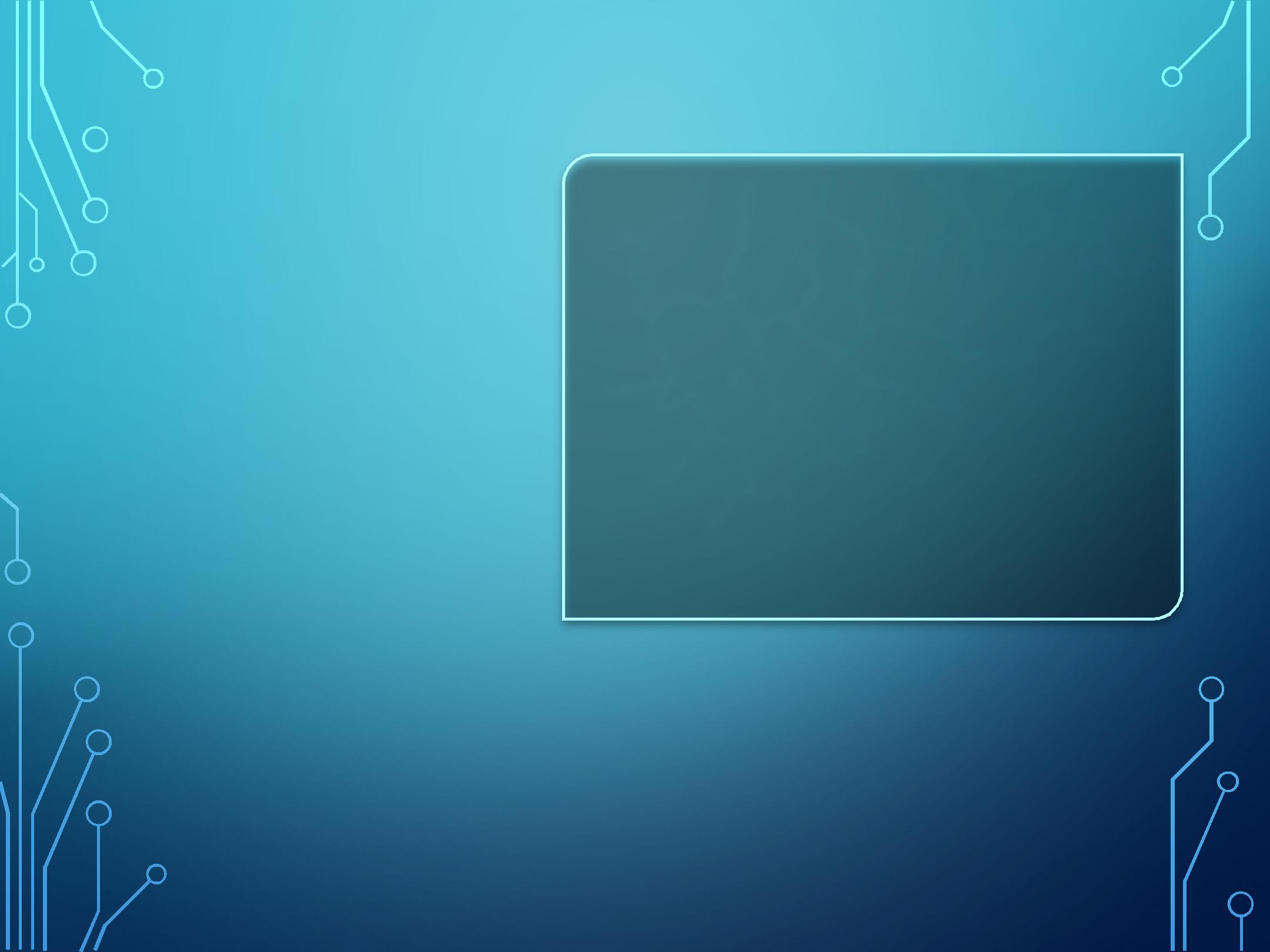 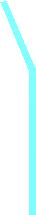    ИРКУТСКОЙ   ОБЛАСТИНаселение2015 факт11,1 тыс.человек2016 оценка11,2 тыс.человек2017 прогноз11,3 тыс.человекПлощадь 3756 км²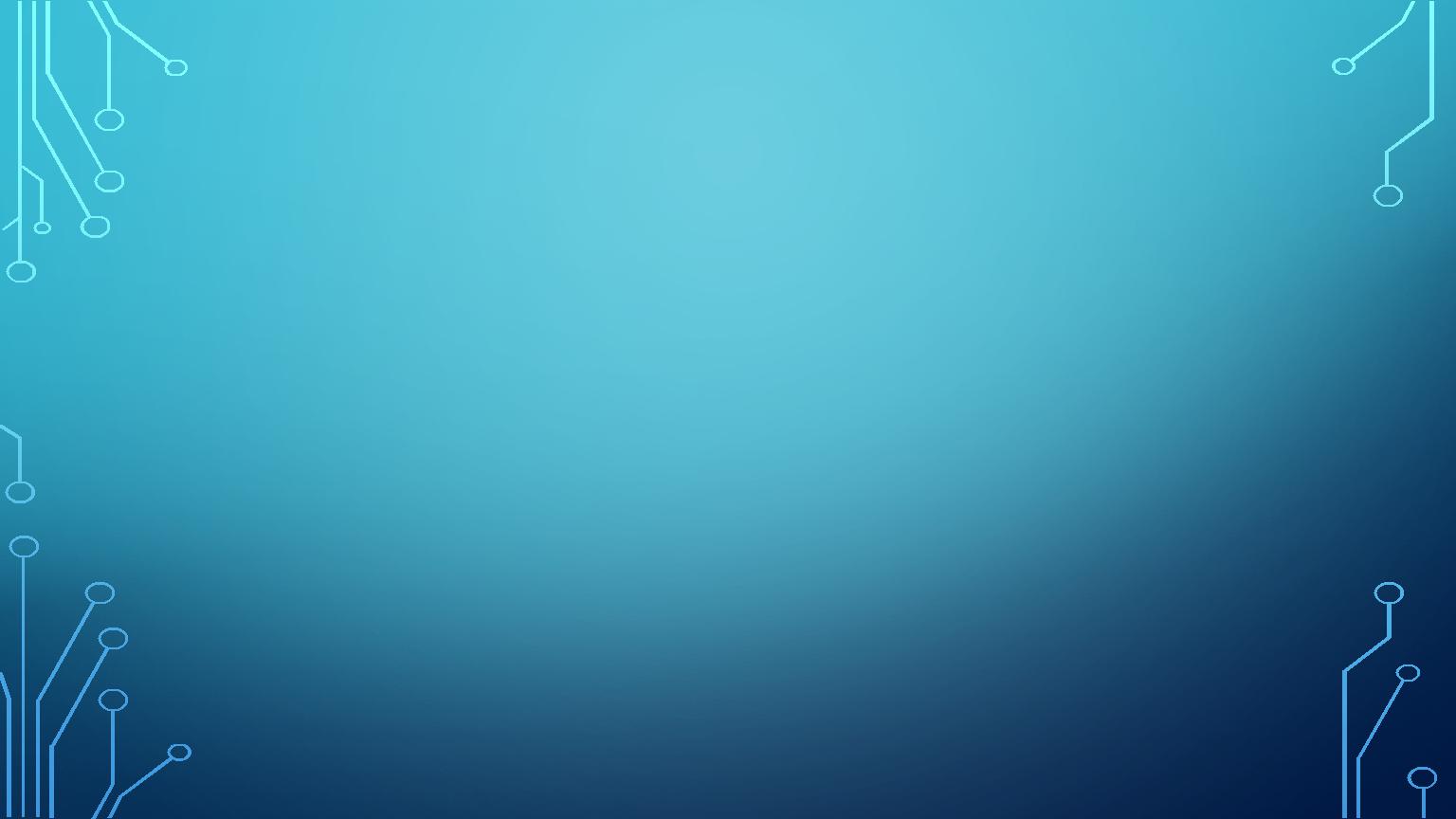 Финансовым управлением Администрации муниципального образования «Баяндаевский район» Иркутской области разработан «Бюджет для граждан на 2017 год и на плановый период 2018 и 2019 годов», в котором изложены основные положения бюджета муниципального образования «Баяндаевский район».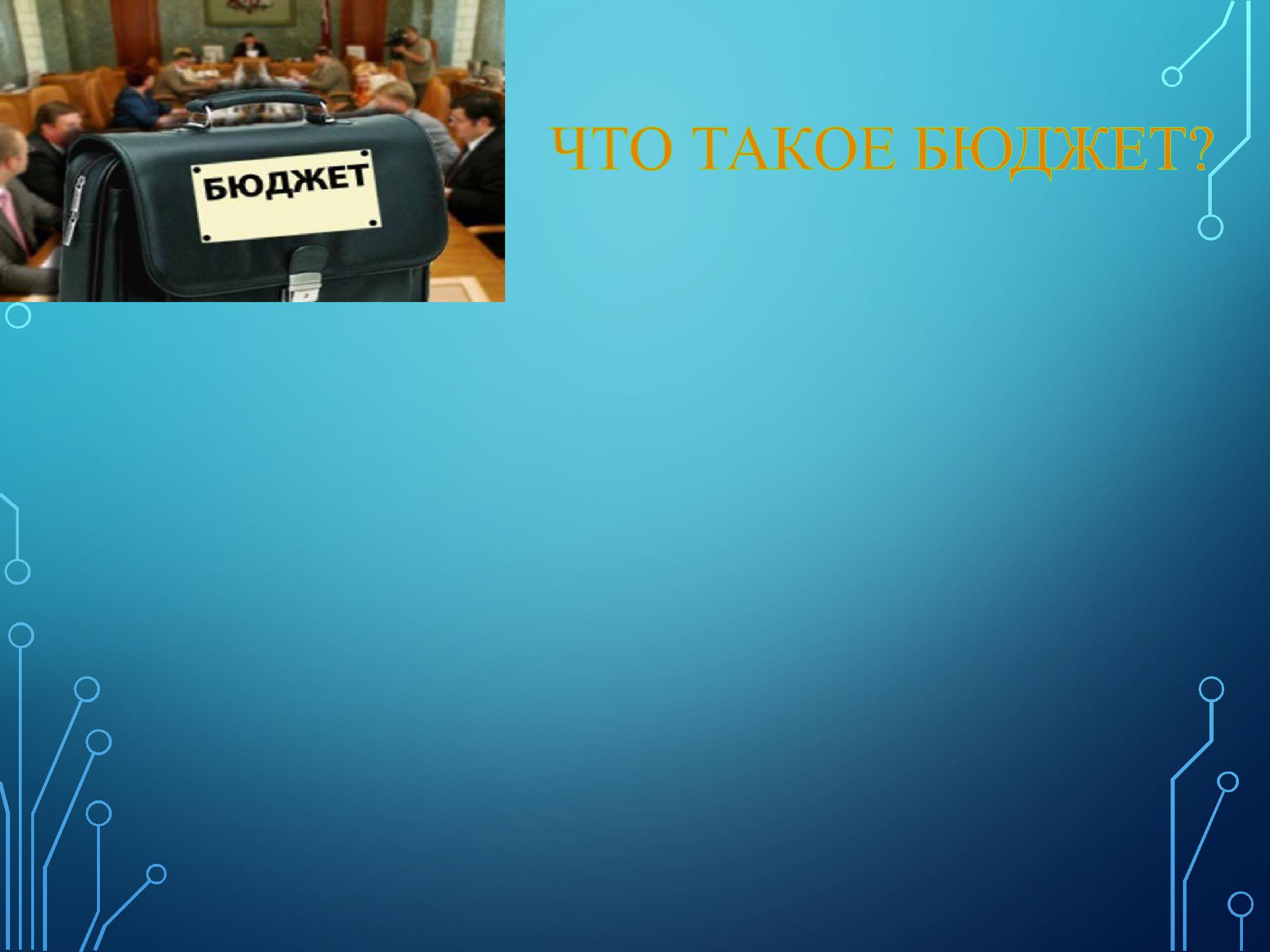 БЮДЖЕТ – ЭТО ПЛАН ДОХОДОВ И РАСХОДОВ НА ОПРЕДЕЛЕННЫЙ ПЕРИОД.Каждый житель МО «Баяндаевский район» Иркутской области является, с одной стороны, участником формирования бюджета, где он уплачивая налоги, наполняет доходы бюджета, с другой стороны, участником исполнения бюджета, где он получает часть расходов, как потребитель услуг в сфере образования, культуры, физической культуры и спорта, социального обеспечения и др.Доходы бюджета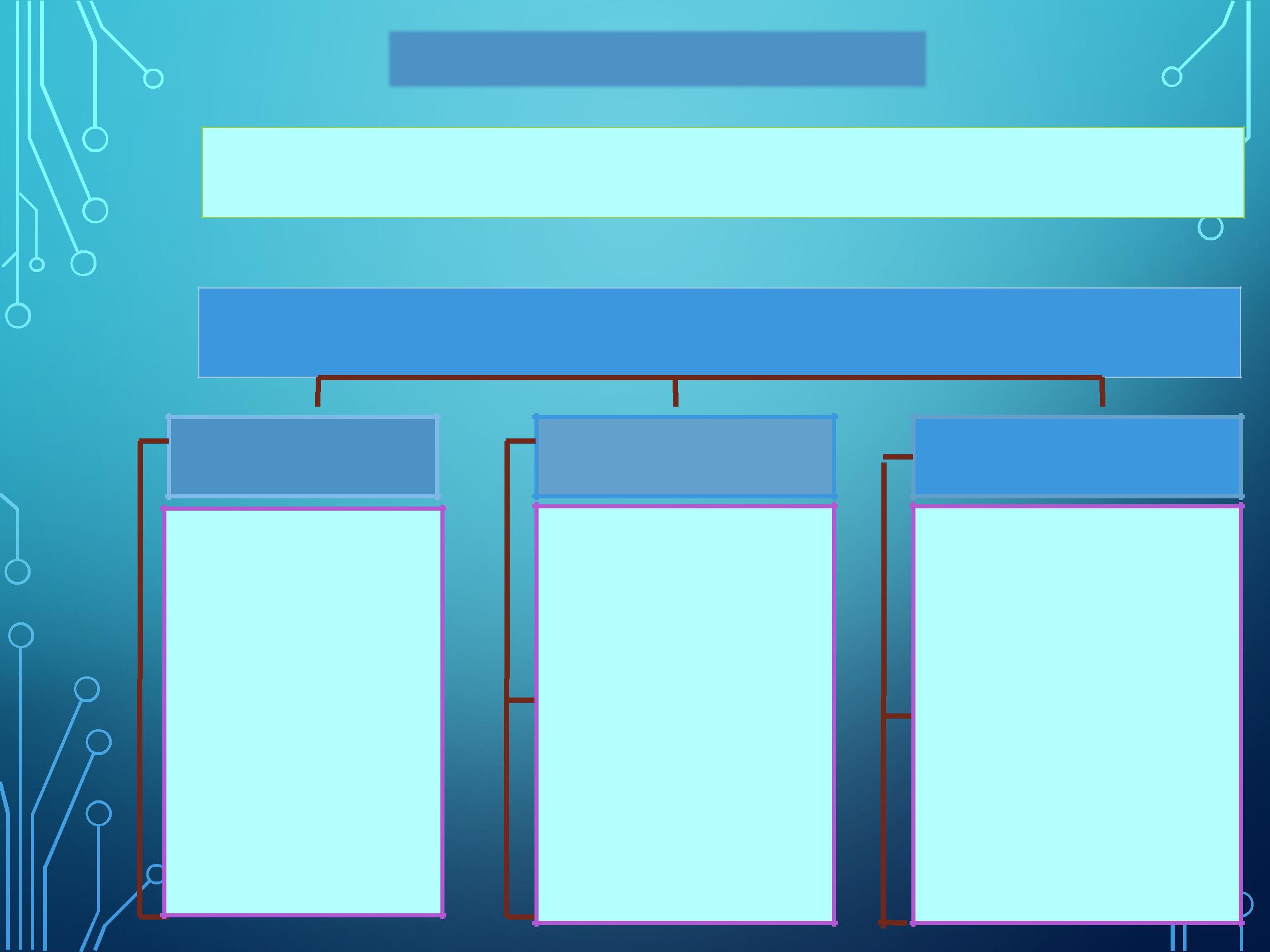 Доходы бюджета – безвозмездные и безвозвратные поступления денежных средств в бюджет.Доходы бюджета любого уровня состоят из налоговых и неналоговых доходов, а также безвозмездных поступленийНалоговыедоходыПоступления от уплатыналогов,  установленных Налоговым кодексом Российской Федерации,  например: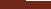 налог на доходы физических лиц;государственная пошлина и другиеНеналоговыедоходыПоступления от уплатыдругих сборов,установленныхзаконодательствомРоссийской Федерации, атакже штрафыза нарушениязаконодательства, например:плата за негативноевоздействие на окружающуюсреду, доходы отиспользования имущества,находящегося вмуниципальнойсобственностиБезвозмездныепоступленияБезвозмездные поступления от других бюджетов бюджетной системы, безвозмездные поступления от организаций                     МЕЖБЮДЖЕТНЫЕ ТРАНСФЕРТЫ - ДЕНЕЖНЫЕ   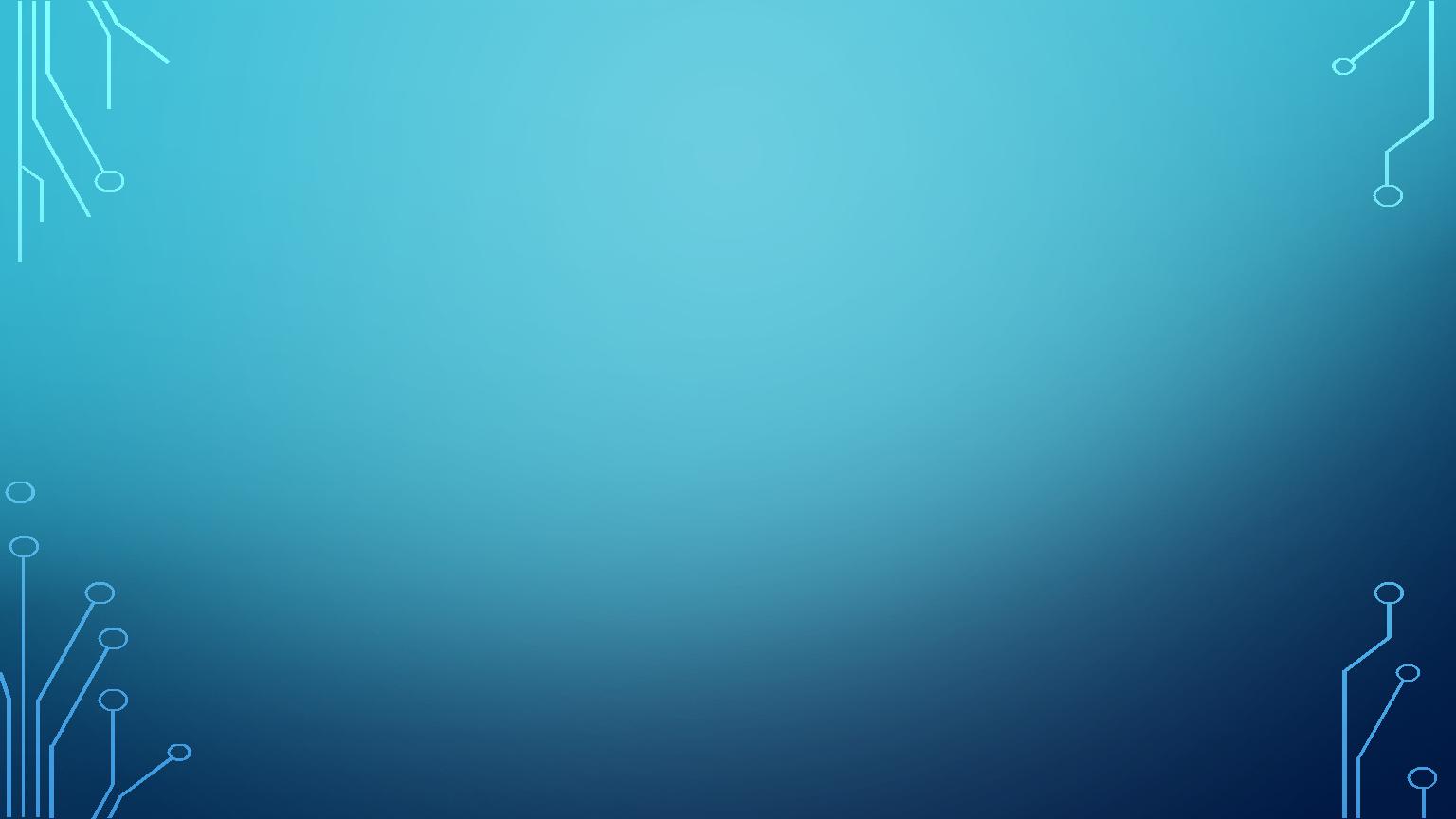                      СРЕДСТВА, ПЕРЕЧИСЛЯЕМЫЕ ИЗ ОДНОГО                 БЮДЖЕТА БЮДЖЕТНОЙ СИСТЕМЫ РФ ДРУГОМУ                                                     БЮДЖЕТУ•Дотации – предоставляются на  безвозвратной основе на первоочередные расходы.Субвенции(от лат. “Subvenire ” – приходить на помощь) Предоставляются на финансирование «переданных» полномочий другим публично-правовым образованиям.       • Субсидии (от лат. “Subsidium” – поддержка) Предоставляются на условиях долевого софинансирования расходов других бюджетов.КАКИЕ НАЛОГИ, УПЛАЧИВАЮТСЯ НЕПОСРЕДСТВЕННО НА ТЕРРИТОРИИ МУНИЦИПАЛЬНОГО ОБРАЗОВАНИЯ                      РАЙОН?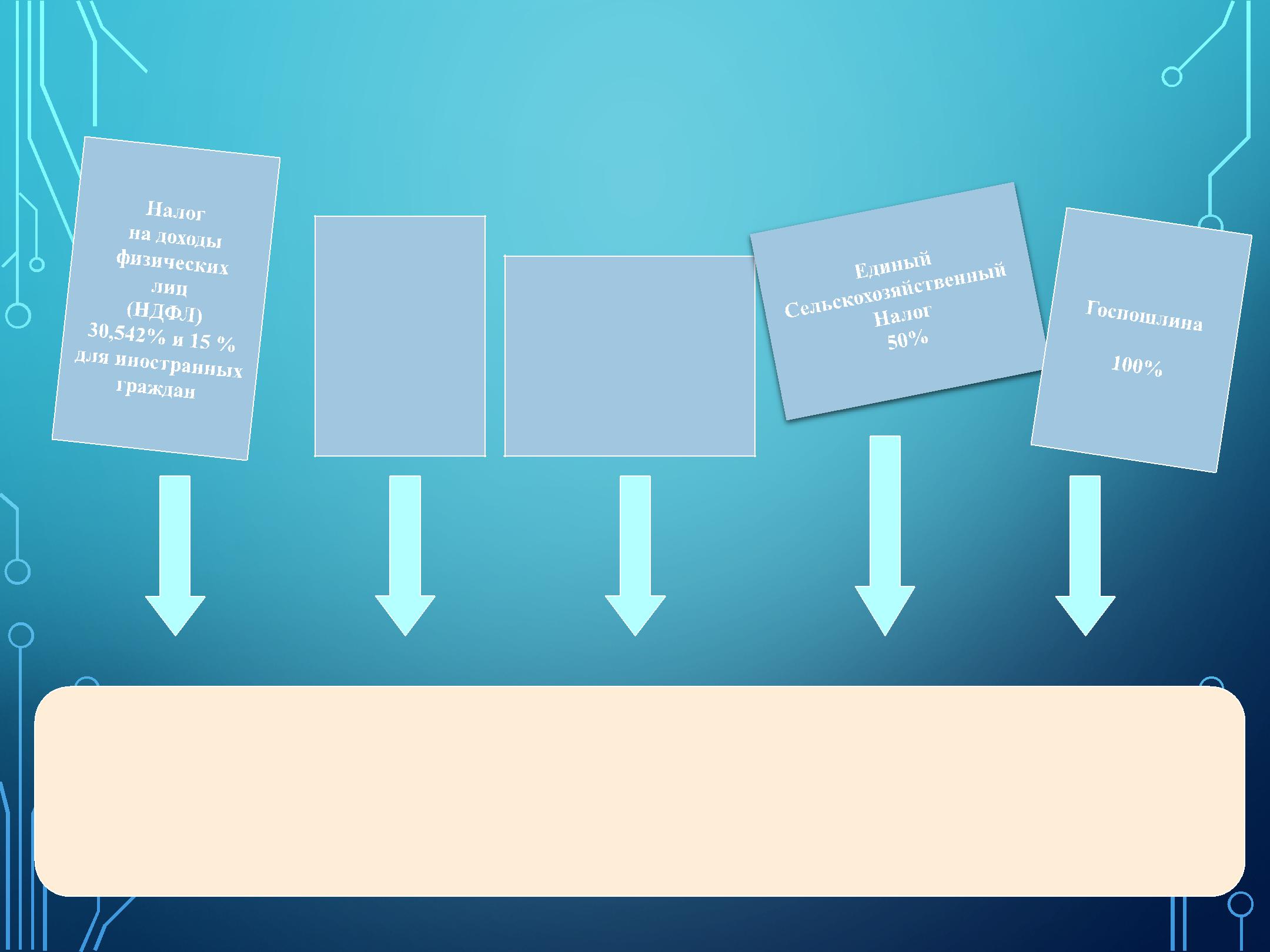 БЮДЖЕТ МУНИЦИПАЛЬНОГО ОБРАЗОВАНИЯ «БАЯНДАЕВСКИЙ РАЙОН  ИРКУТСКОЙ ОБЛАСТИПланирование бюджетаСоставление проекта решения о бюджете:При составлении проекта решения о бюджете собирается информацияпланируемых поступлениях в бюджет муниципального образования «Баяндаевский район» Иркутской области и о потребности в денежных средствах.Проводится анализ и сопоставление сумм доходов, расходов и дефицита (профицита).Рассмотрение проекта решения о бюджете:Проект решения о бюджете представляется в Думу муниципального образования «Баяндаевский район» для рассмотрения. Проект решения о бюджете выносится напубличные слушания в обязательном порядке.Утверждение бюджета:Принятое Думой муниципального образования«Баяндаевский район»решение о бюджете направляетсямэру муниципального образования «Баяндаевский район» для подписания и опубликования в средствах массовой информации.На чем основывается проект решения о бюджете муниципального образования «Баяндаевский район»  Иркутской области?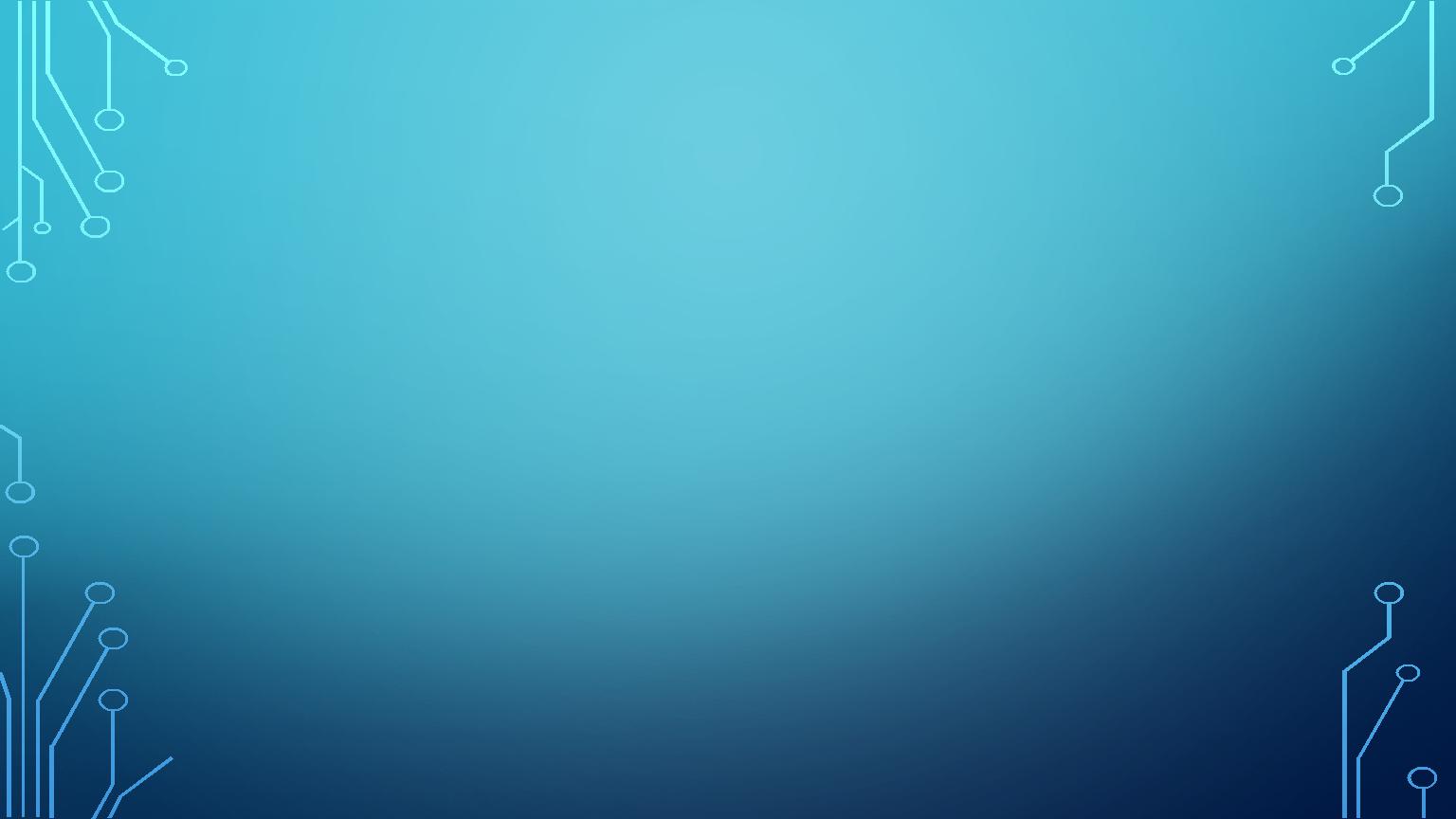 ОСНОВНЫЕ ПОКАЗАТЕЛИ СОЦИАЛЬНО-ЭКОНОМИЧЕСКОГО РАЗВИТИЯМУНИЦИПАЛЬНОГО ОБРАЗОВАНИЯ БАЯНДАЕВСКИЙ РАЙОН ИРКУТСКОЙ  ОБЛАСТИ НА 2017 ГОД И ПЛАНОВЫЙ ПЕРИОД 2018 И 2019 ГОДОВ                            ОСНОВНЫЕ НАПРАВЛЕНИЯ БЮДЖЕТНОЙ     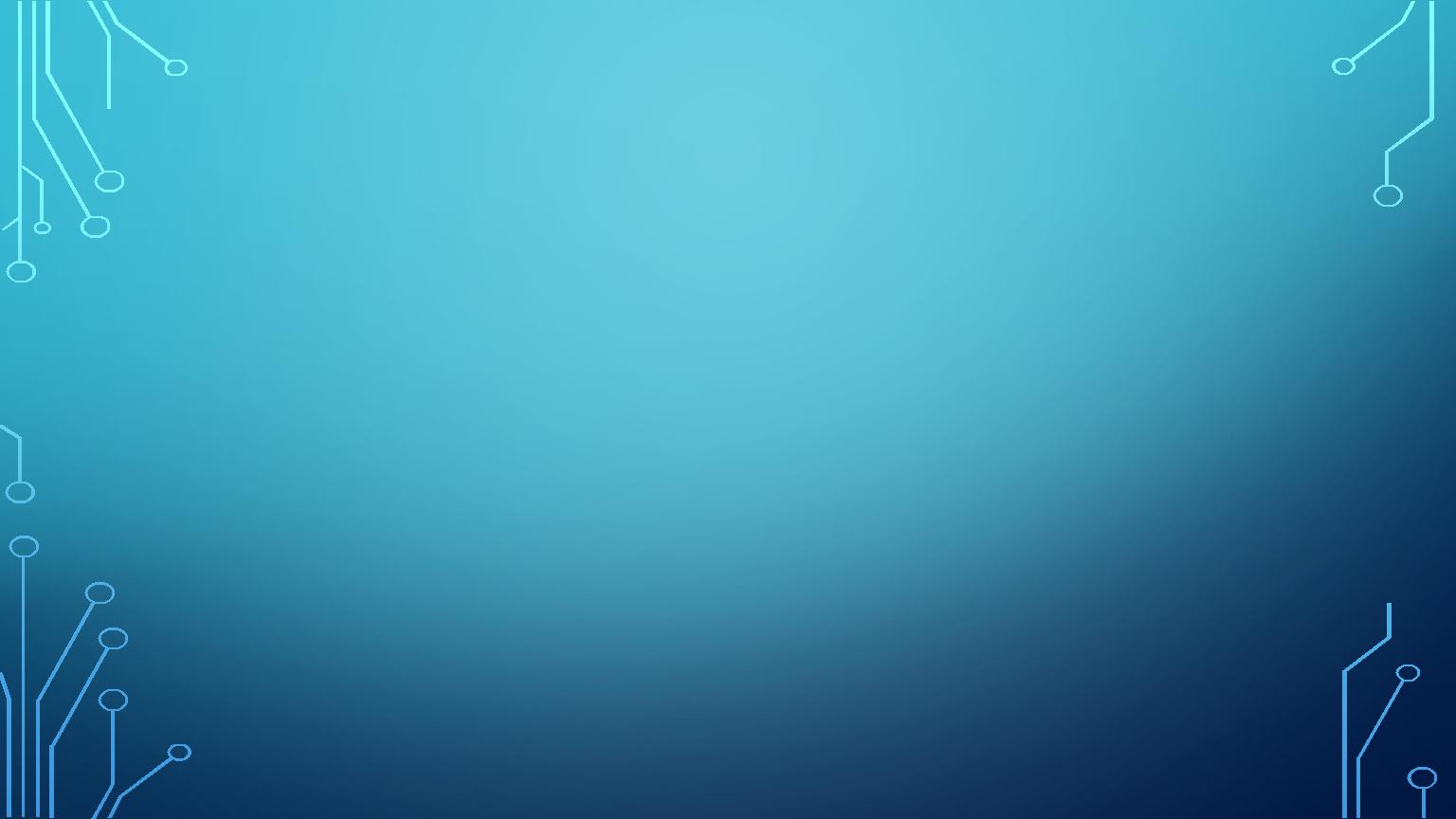                    ПОЛИТИКИ МУНИЦИПАЛЬНОГО ОБРАЗОВАНИЯ                            БАЯНДАЕВСКИЙ РАЙОН ИРКУТСКОЙ ОБЛАСТИформирование реального прогноза доходов, расходов и источников финансирования дефицита при формировании бюджета муниципального образования Баяндаевский район Иркутской области;• минимизация рисков несбалансированности при бюджетном планировании;концентрация расходов на приоритетных направлениях, прежде всего связанных с улучшением условий жизни человека, адресном решении социальных проблем, повышении эффективности и качества предоставляемых населению государственных и муниципальных услуг;безусловное исполнение действующих расходных обязательств, недопущение принятия новых расходных обязательств, не обеспеченных доходными источниками;обеспечение реализации приоритетных задач государственной политики, в том числе предусмотренных в указах Президента Российской Федерации по достижению целевых показателей заработной платы работников бюджетной сферы;сохранение всех социальных выплат;повышение эффективности и результативности бюджетных расходов за счет сокращения неэффективных расходов, вовлечения организаций, не являющихся муниципальными учреждениями, в процесс оказания муниципальных услуг;•	повышение эффективности муниципального управления, в том числе за счет повышения качества финансового менеджмента в органах исполнительной власти и бюджетных учреждениях;•	установление моратория на увеличение численности органов местного самоуправления и  отдельных категорий работников бюджетной сферы; введения критериев адресности, нуждаемости и обязательного условия занятости при предоставлении мер социальной поддержки;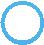 •	недопущение просроченной задолженности по бюджетным и долговым обязательствам муниципального образования Баяндаевский район Иркутской  области.ОСНОВНЫЕ НАПРАВЛЕНИЯ БЮДЖЕТНОЙ ПОЛИТИКИ МУНИЦИПАЛЬНОГО ОБРАЗОВАНИЯ БАЯНДАЕВСКИЙ         РАЙОН ИРКУТСКОЙ ОБЛАСТИ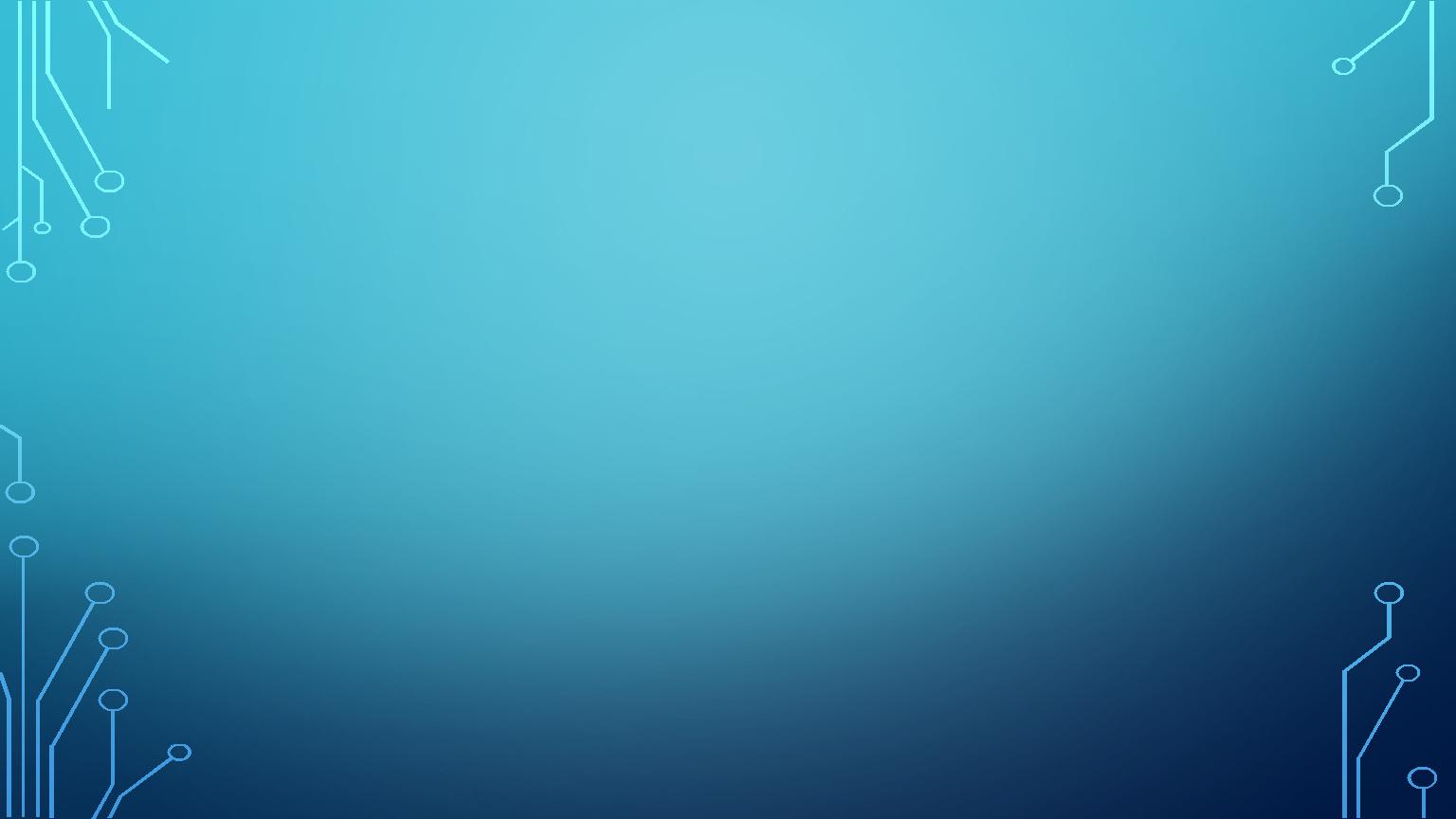 недопущение просроченной задолженности по бюджетным и долговым обязательствам муниципального образования Баяндаевский район Иркутской области;включение в объем субсидии на финансовое обеспечение выполнения муниципального задания затрат на коммунальные услуги;совершенствование и повышение эффективности процедур закупок товаров, работ, услуг для обеспечения муниципальных нужд;расширение практики нормирования в сфере закупок товаров, работ, услуг;повышение качества финансового контроля в управлении бюджетным процессом, в том числе внутреннего финансового контроля и внутреннего финансового аудита;реализация принципов открытости и прозрачности управления муниципальными финансами, в том числе путем представления в формате электронного ресурса «Бюджета для граждан»;участие в пилотном проекте по внедрению подсистемы учета и отчетности системы«Электронный бюджет» в части составления, представления, свода и консолидации отчетности об исполнении бюджета муниципального образования Баяндаевский район Иркутской области;создание условий для устойчивого развития сельских территорий, стимулирование роста объемов производства сельскохозяйственной продукции, эффективного использования земель сельскохозяйственного назначения, повышение качества жизни сельского населения, развитие структурной модернизации агропромышленного комплекса;совершенствование межбюджетных отношений с муниципальными образованиями Баяндаевского района Иркутской области;повышение самостоятельности и ответственности органов местного самоуправления за проводимую бюджетную политику, создание условий для получения больших результатов в условиях рационального использования имеющихся ресурсов, концентрация их на проблемных направлениях. Повышение качества управления муниципальными финансами;соблюдение предельного уровня дефицита и муниципального долга муниципального образования Баяндаевский район Иркутской области;ОСНОВНЫЕ НАПРАВЛЕНИЯ НАЛОГОВОЙ ПОЛИТИКИ  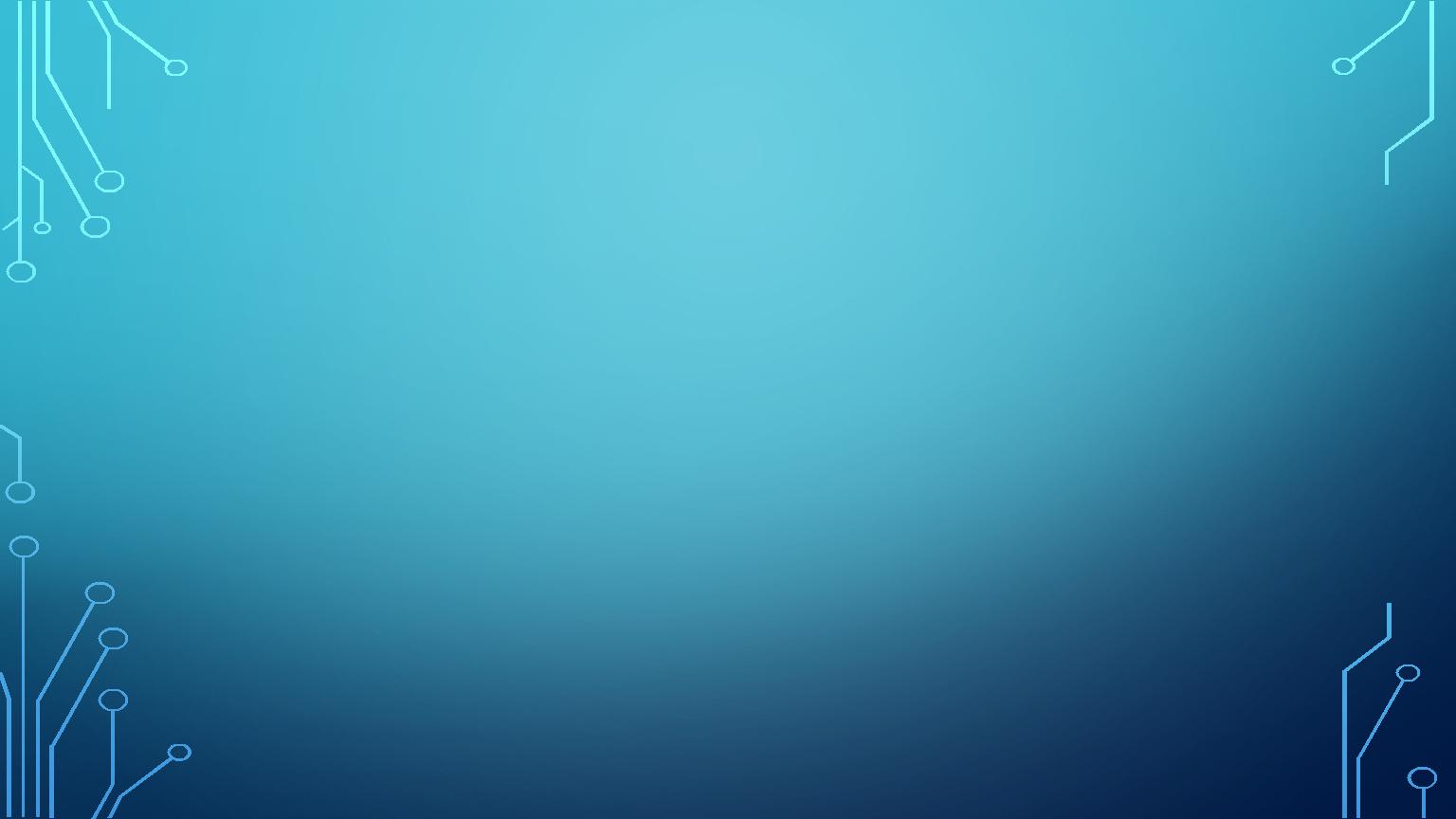 МУНИЦИПАЛЬНОГО ОБРАЗОВАНИЯ БАЯНДАЕВСКИЙ РАЙОН  ИРКУТСКОЙ ОБЛАСТИ• Основными направлениями налоговой политики будут являться:повышение объемов поступлений налога на доходы физических лиц, в частности: создание условий для роста общего объема фонда оплаты труда в районе, легализация «теневой» заработной платы, доведение ее до среднеотраслевого уровня, проведение мероприятий по сокращению задолженности по налогу на доходы физических лиц;повышение собираемости единого сельскохозяйственного налога за счет расширения деятельности сельскохозяйственных товаропроизводителей;усиление работы по погашению задолженности по налоговым платежам;актуализация работы по расширению налоговой базы по имущественным налогам путем выявления и включения в налогооблагаемую базу недвижимого имущества и земельных участков, которые до настоящего времени не зарегистрированы или зарегистрированы с указанием неполных (неактуальных) сведений, необходимых для исчисления налогов;улучшение качества администрирования земельного налога и повышения уровня его собираемости для целей пополнения доходной базы местных бюджетов;• оптимизация налоговых льгот, предоставляемых инвесторам, реализующим инвестиционные проекты на территории района;• создание условий для развития малого и среднего предпринимательства.                 Основные характеристики бюджета муниципального образования                                    Баяндаевский район Иркутской области Безвозмездные поступления на 2017 годструктуре доходов бюджета муниципального района в 2017 году безвозмездные поступления составляют 322623,9 тыс. рублей, в том числе:• дотации – 31873,7 тыс. рублей;субвенции – 213357,7 тыс. рублей;субсидии –  76093,0тыс. рублей;иные межбюджетные трансферты - 1 299,5 тыс. рублей.Безвозмездные поступления на плановый период 2018 г.структуре доходов бюджета муниципального района в 2018 году безвозмездные поступления составляют 290192,8 тыс. рублей, в том числе:дотации – 28088,3 тыс. рублей;субвенции – 210651,0 тыс. рублей;субсидии – 50154,0 тыс. рублей;иные межбюджетные трансферты- 1299,5 тыс. рублей.Безвозмездные поступления на плановый период 2019 г.структуре доходов бюджета муниципального района в 2019 годубезвозмездные поступления составляют 279852,1 тыс. рублей, в том числе:                дотации – 28523,0 тыс. рублей;               субвенции – 200100,2 тыс. рублей;         субсидии – 49929,4 тыс. рублей;         иные межбюджетные трансферты- 1 299,5 тыс. рублей. НАЛОГОВЫЕ И НЕНАЛОГОВЫЕ ДОХОДЫ БЮДЖЕТА МУНИЦИПАЛЬНОГО ОБРАЗОВАНИЯ БАЯНДАЕВСКИЙ РАЙОН ИРКУТСКОЙ ОБЛАСТИ НА 2017 ГОД И НА ПЛАНОВЫЙ ПЕРИОД 2018-2019 ГОДОВ (ТЫС.РУБ.)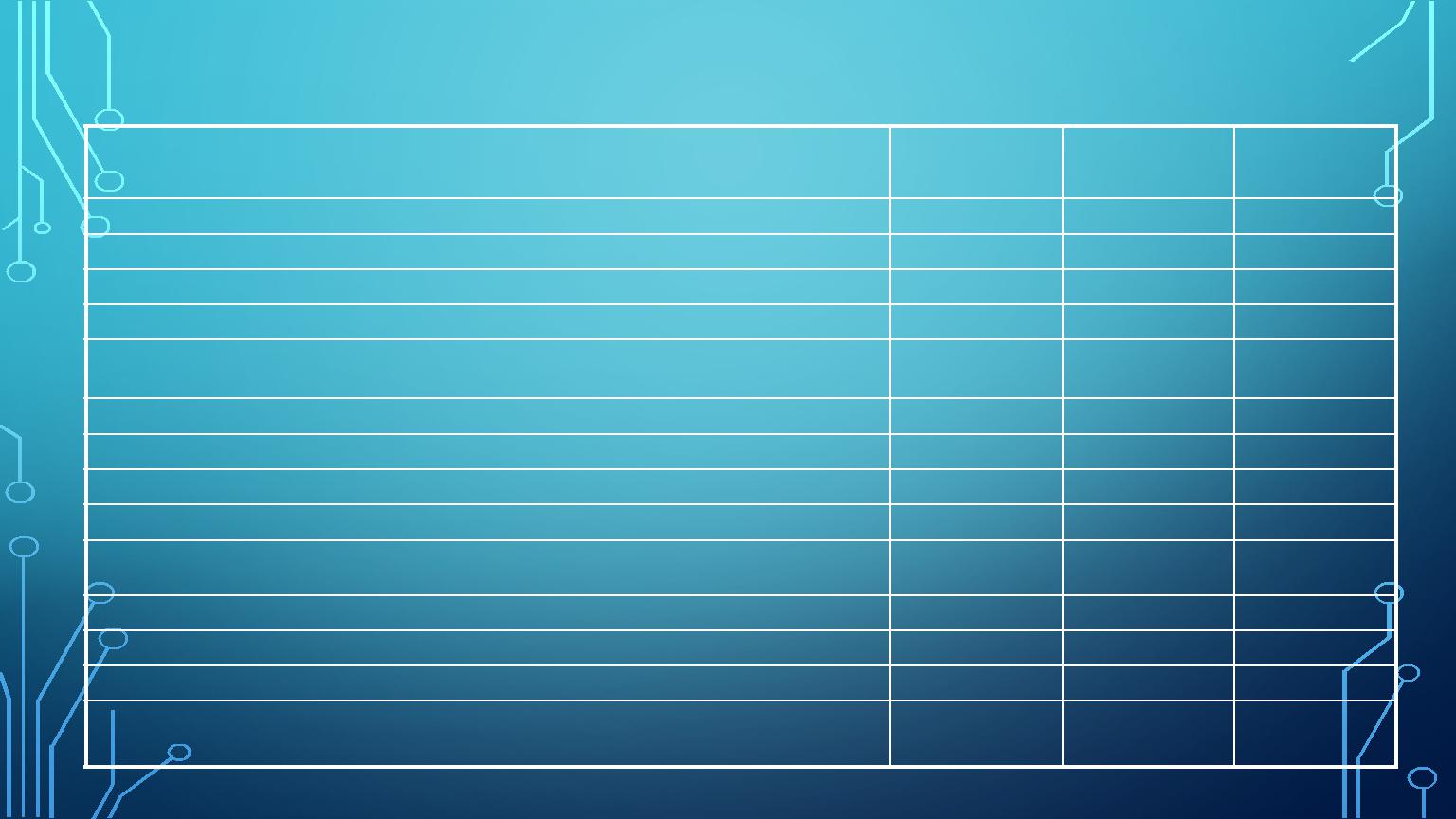 ДАННЫЕ О РАСХОДАХ БЮДЖЕТА МО БАЯНДАЕВСКИЙ РАЙОН ИРКУТСКОЙ НА 2017 ГОД  И НА ПЛАНОВЫЙ ПЕРИОД 2018 -2019 ГОДОВ 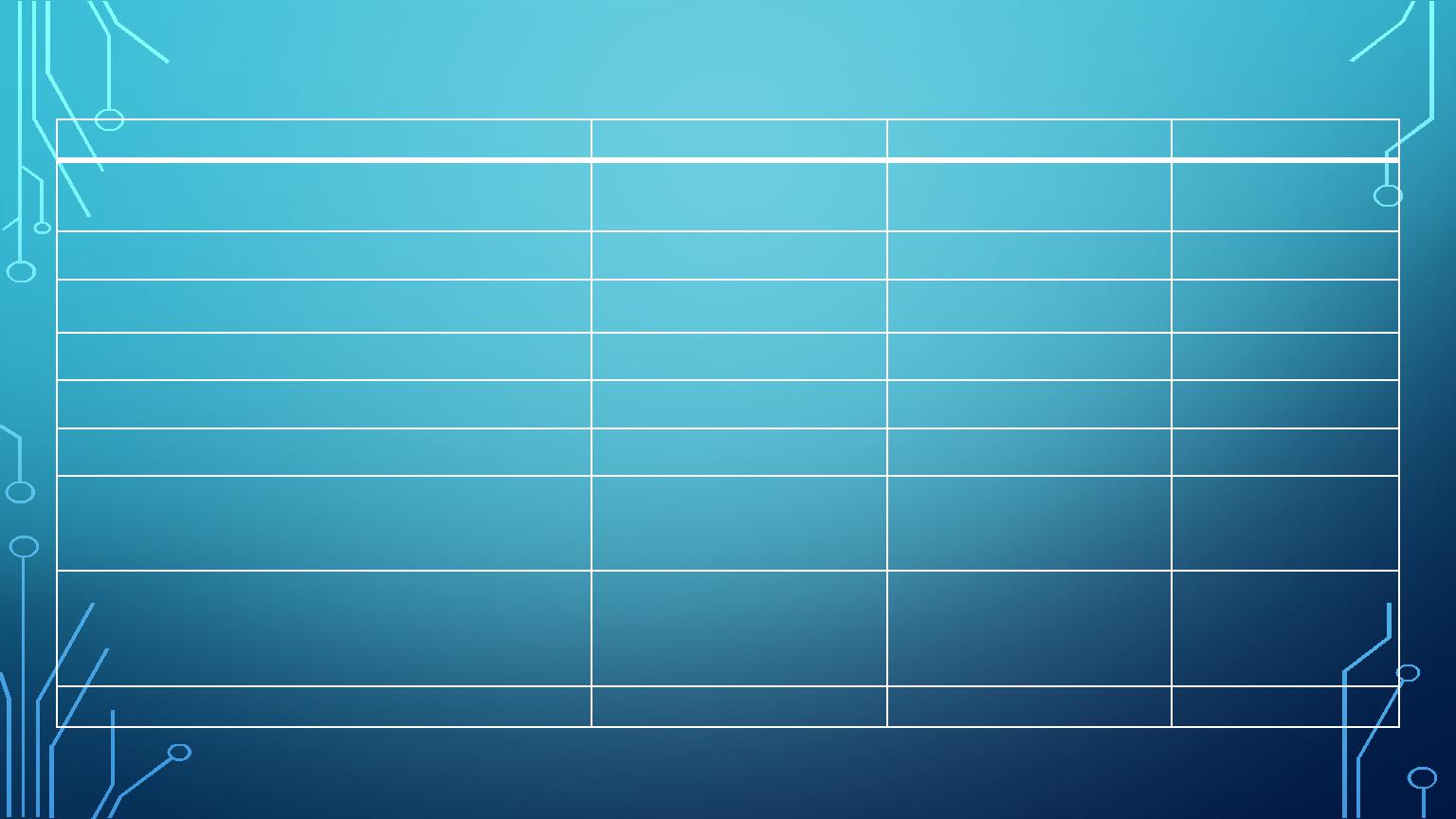                                 РАСХОДЫ БЮДЖЕТА МО БАЯНДАЕВСКИЙ РАЙОН ИРКУТСКОЙ ОБЛАСТИ НА 2017 ГОД (тыс. руб.)РАСХОДЫ БЮДЖЕТА МО БАЯНДАЕВСКИЙ РАЙОН ИРКУТСКОЙ ОБЛАСТИ НА ПЛАНОВЫЙ ПЕРИОД 2018 - 2019 ГОДОВ (тыс. руб.)целях повышения эффективности и результативности бюджетных расходов Администрацией муниципального образования Баяндаевский район Иркутской области принято решение о формировании и исполнении расходной части местного бюджета через реализацию 13 муниципальных программ. Проект местного бюджета на 2017 год и на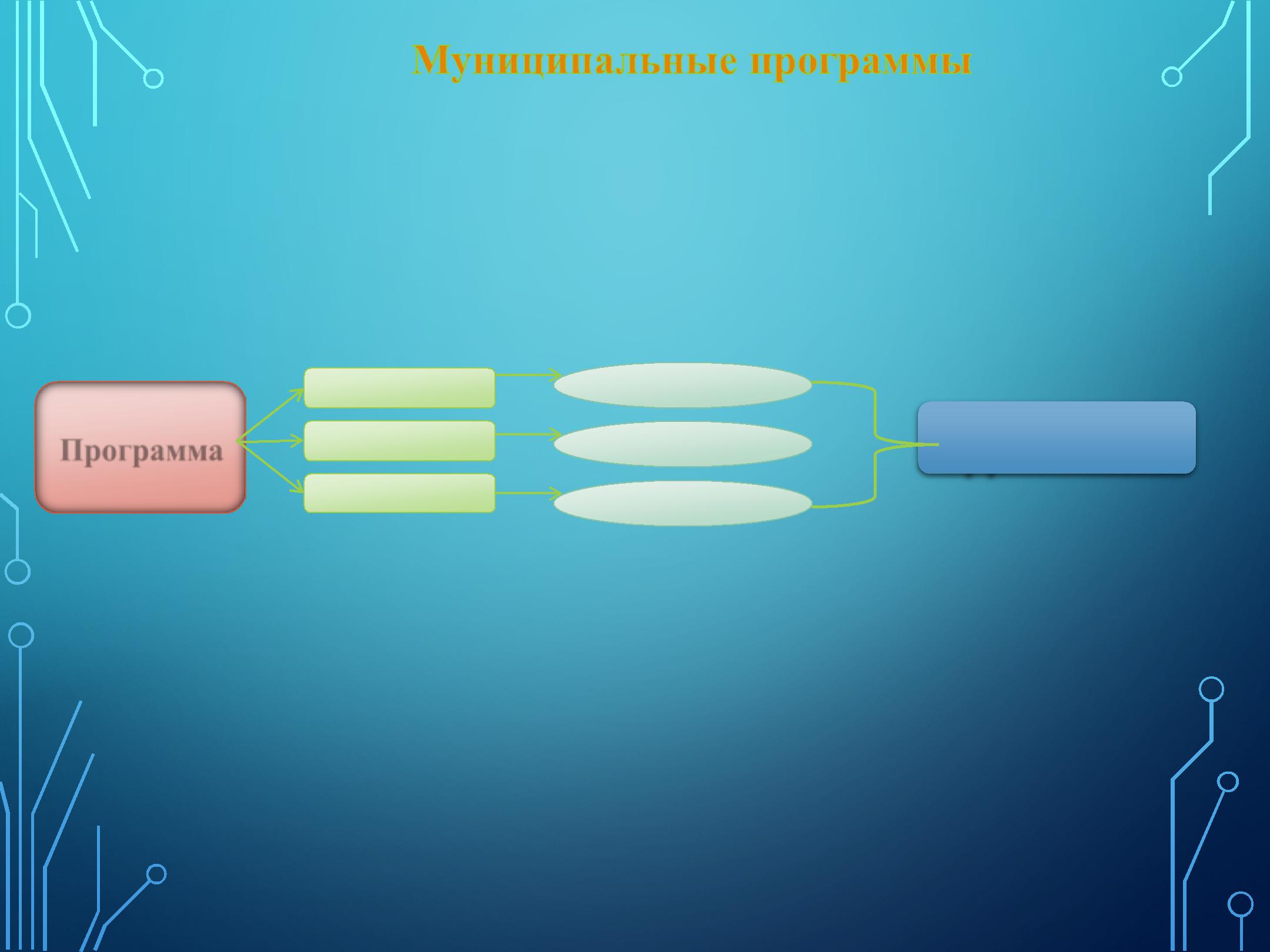                                                                                                                                                                                          плановый период 2018 и 2019 годов – программный бюджет..ПоказателиэффективностиОсновные преимущества программного бюджета:-установление ответственности каждого распорядителя бюджетных средств законкретный результат его деятельности;-возможность оценки реальных результатов деятельности ведомств вдетализации до услуг, работ, мероприятий;-возможность оценки эффективности работы учреждений в процессе достижения целей, выполнения муниципальных заданий.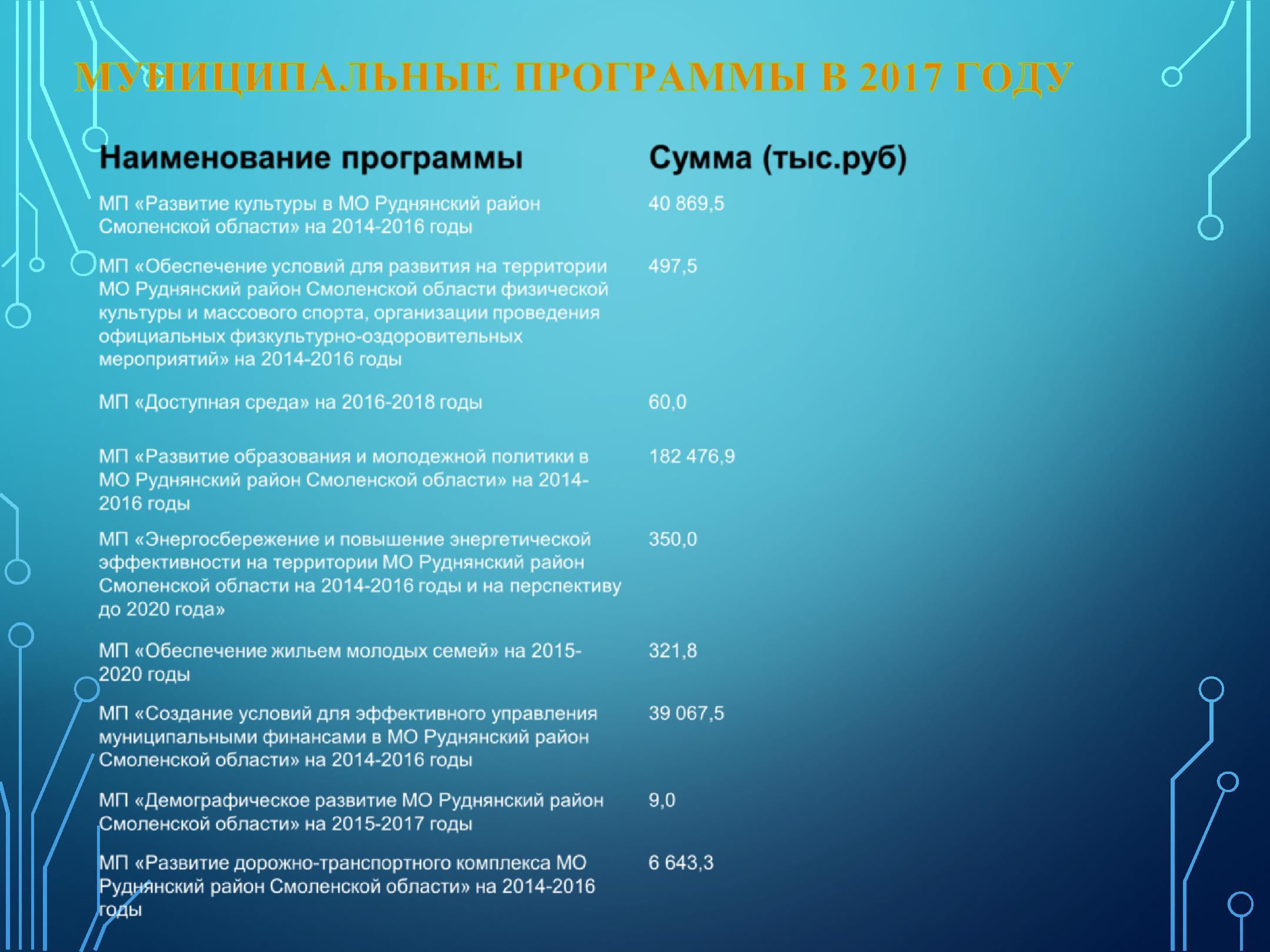 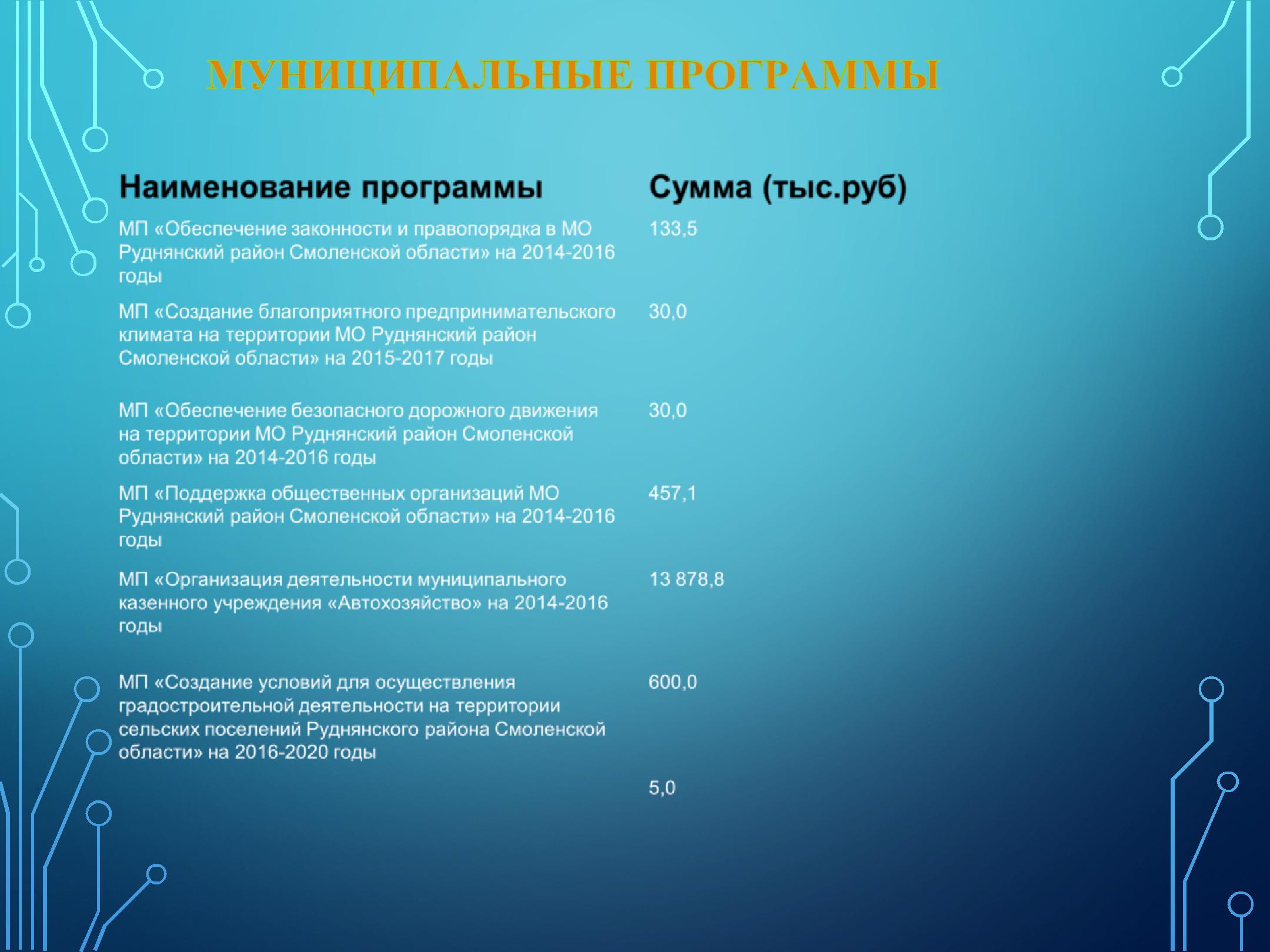                           МУНИЦИПАЛЬНЫЕ ПРОГРАММЫ  Плановый период 2018 и 2019 годов                                                                                               РАСХОДЫ БЮДЖЕТА НА ОБРАЗОВАНИЕ НА 2017 ГОД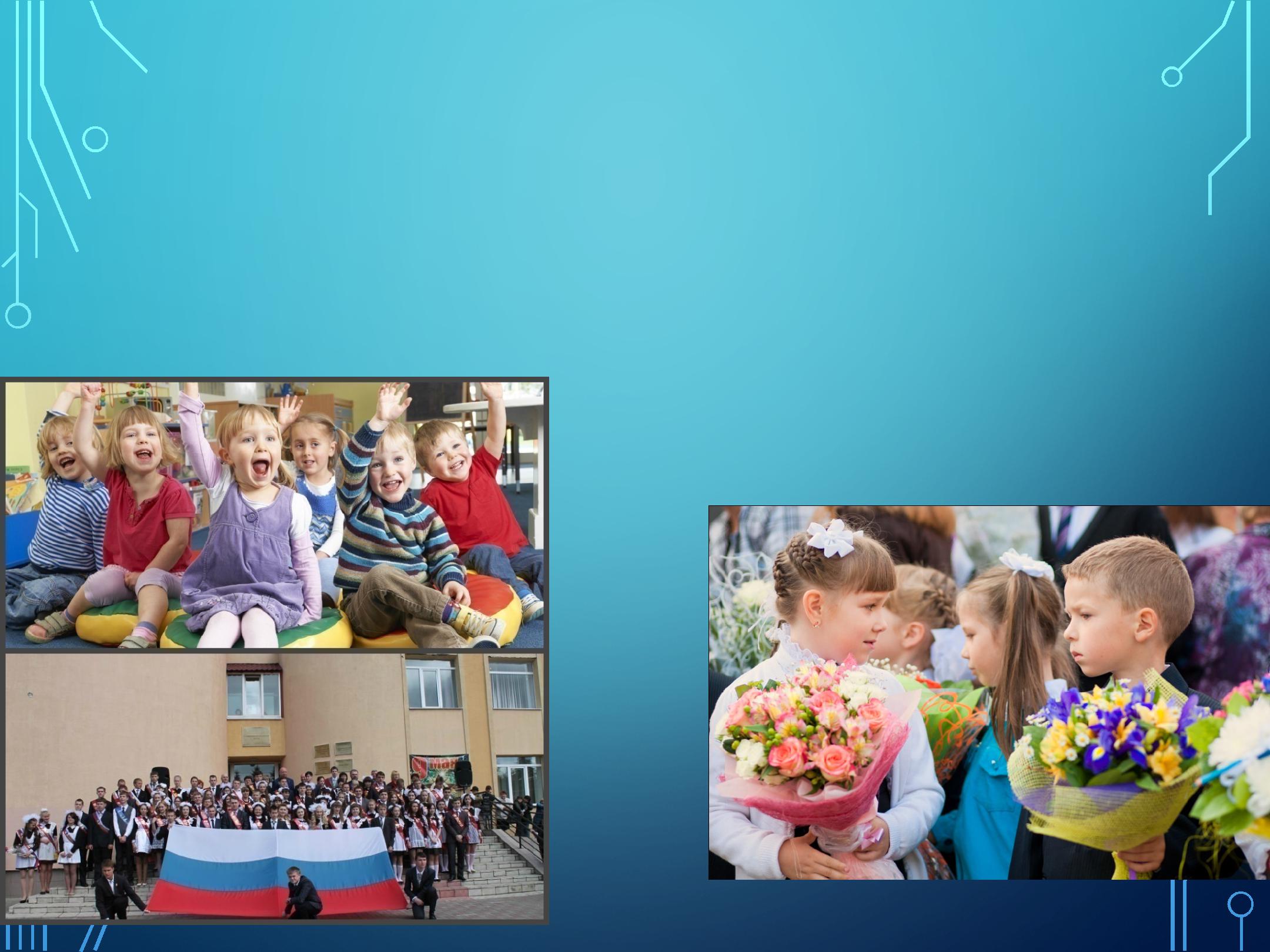 расходах бюджета муниципального образования  «Баяндаевский район»  Иркутской области на образование предусмотрено на 2017 год – 251696,2 тыс. рублей.Из них: на дошкольное образование – 45955,4 тыс. рублей; на общее образование – 181021,2 тыс. рублей; на молодежную политику и оздоровление детей – 2376,2 тыс. рублей;на дополнительное образование – 14078,7 тыс. руб;на другие вопросы в области образования – 8 264,7 тыс.рублей.РАСХОДЫ БЮДЖЕТА НА ОБРАЗОВАНИЕ НА ПЛАНОВЫЙ ПЕРИОД 2018 -2019 ГОДОВ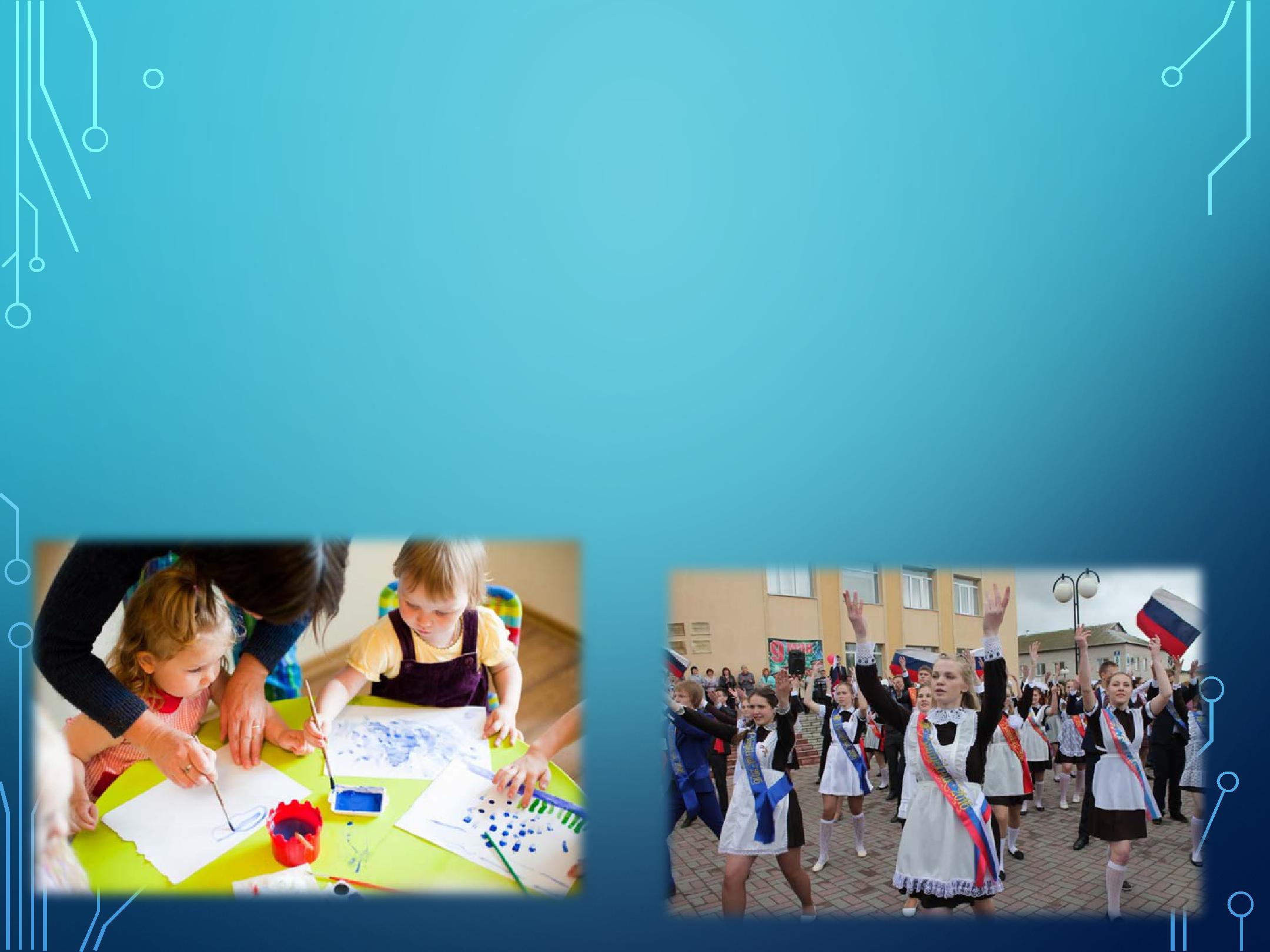 расходах бюджета муниципального образования «Баяндаевский  район» Иркутской области на образование предусмотрено на 2018 год – 237906,0 тыс. руб., из них:на дошкольное образование – 45217,3 тыс. руб.;на общее образование – 171948,5 тыс. руб.;на дополнительное образование – 13051,4 тыс. руб;на другие вопросы в области образования – 6880,8 тыс. руб.-расходах бюджета муниципального образования «Баяндаевский район» Иркутской области на образование предусмотрено на 2019 год – 226269,2 тыс. руб., из них:на дошкольное образование – 41116,8 тыс. руб.;на общее образование – 164621,8 тыс. руб.;на дополнительное образование – 12778,2тыс. руб;на другие вопросы в области образования – 6939,7 тыс. руб.РАСХОДЫ БЮДЖЕТА НА КУЛЬТУРУ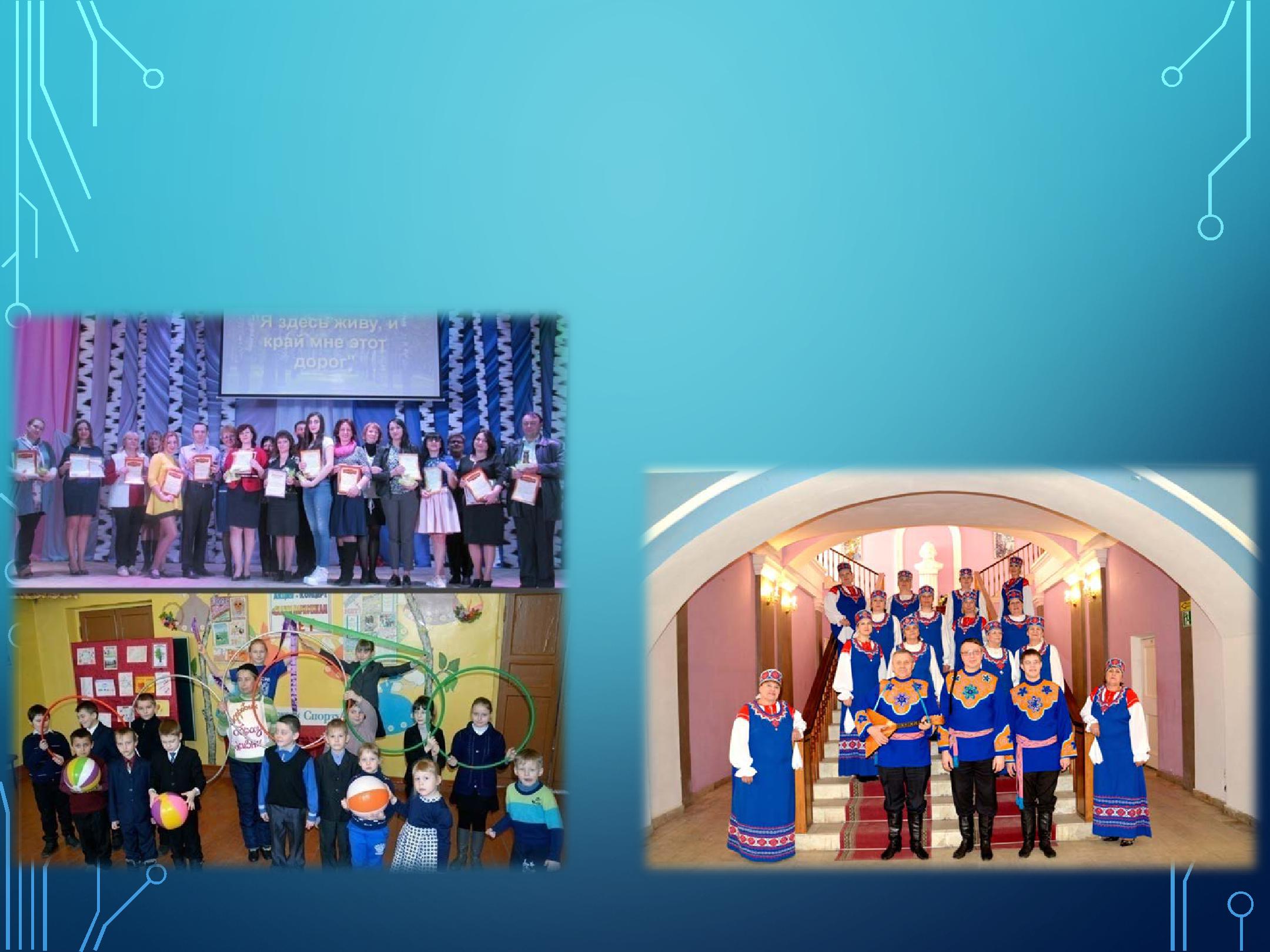 РАСХОДЫ БЮДЖЕТА НА КУЛЬТУРУ НА ПЛАНОВЫЙ ПЕРИОД 2018 – 2019 ГОДОВ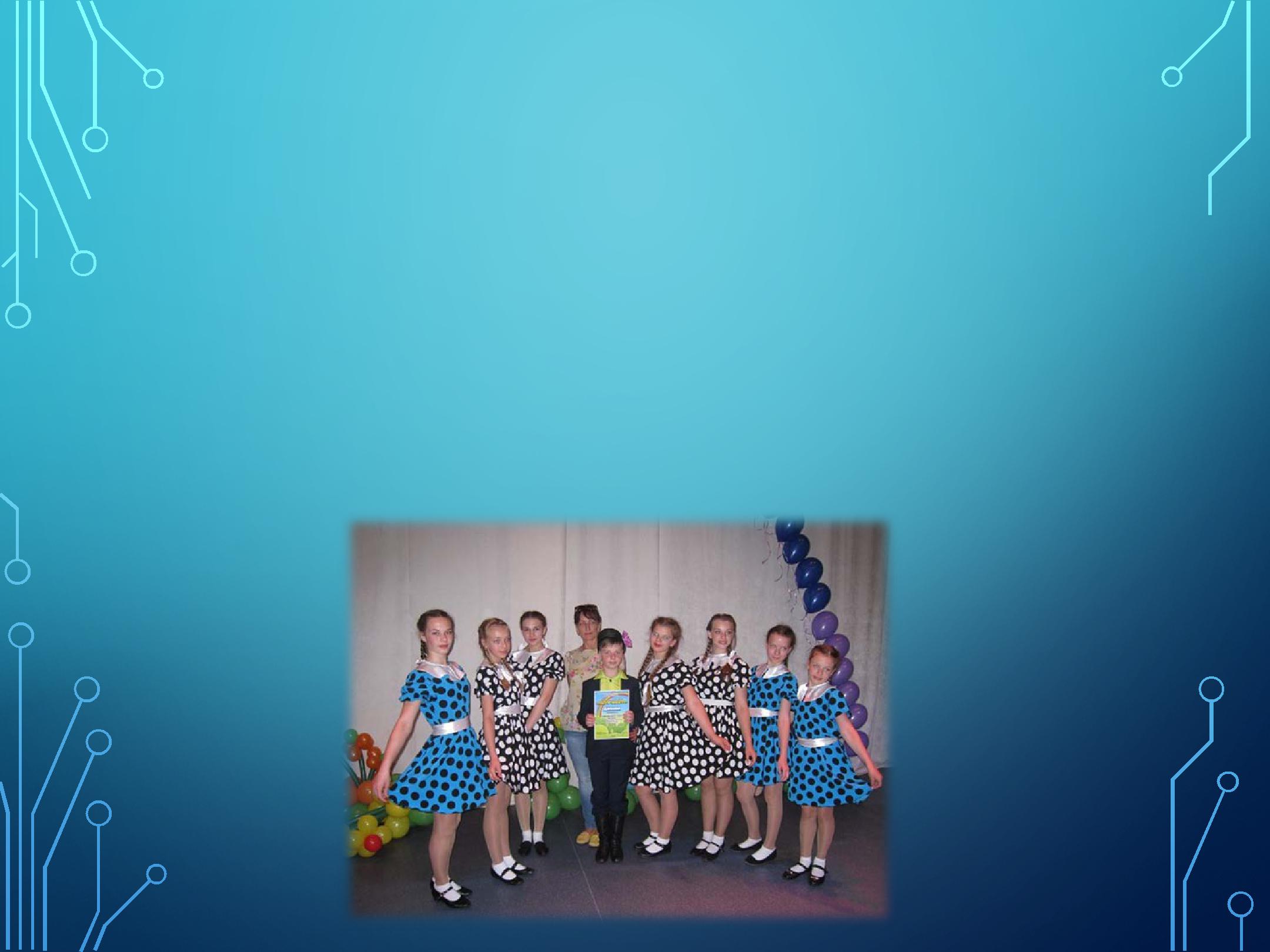 Расходы бюджета муниципального образования Баяндаевский район Иркутской области на учреждения культуры на 2018 год запланированы в сумме 8182,3 тыс.руб.Из них: на музей – 649,6 тыс.руб.;на библиотеки – 3211,7 тыс.руб.;на дома культуры – 2036,2 тыс.руб.;другие вопросы в области культуры – 2284,8 тыс.руб.Расходы бюджета муниципального образования Баяндаевский  район Иркутской  области на учреждения культуры на 2019 год запланированы в сумме 8233,295,8 тыс.руб.Из них: на музей – 653,9 тыс.руб.;на библиотеки – 3232,6 тыс.руб.;на дома культуры – 2050,8 тыс.руб.;другие вопросы в области культуры – 2 654,4 тыс.руб.МЕРЫ СОЦИАЛЬНОЙ ПОДДЕРЖКИ, ПРЕДОСТАВЛЯЕМЫЕ ИЗ БЮДЖЕТА РАЙОНА НА 2017 ГОД И НА ПЛАНОВЫЙ ПЕРИОД 2018-2019 ГОДОВ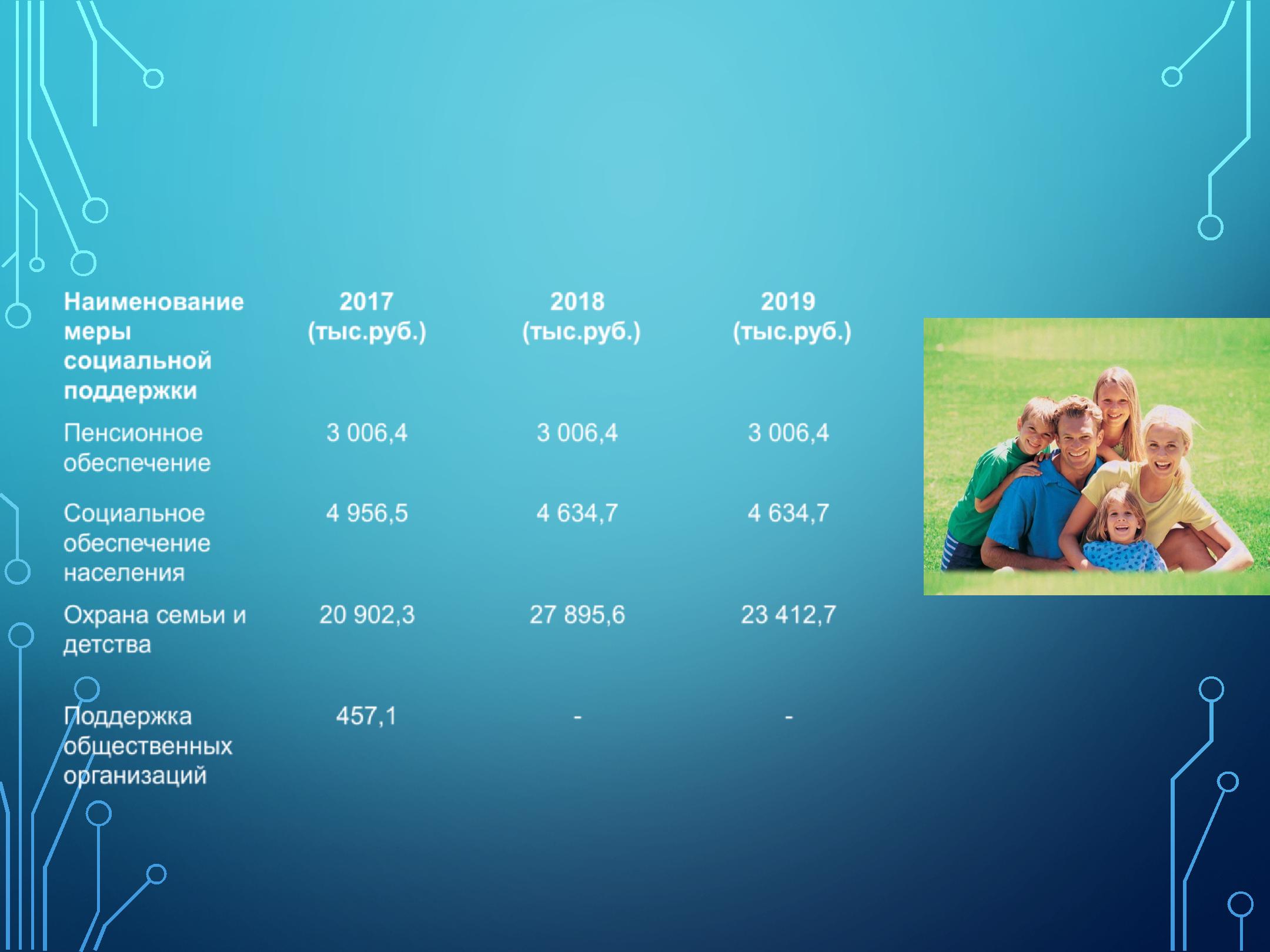 ФИЗИЧЕСКАЯ КУЛЬТУРА И СПОРТ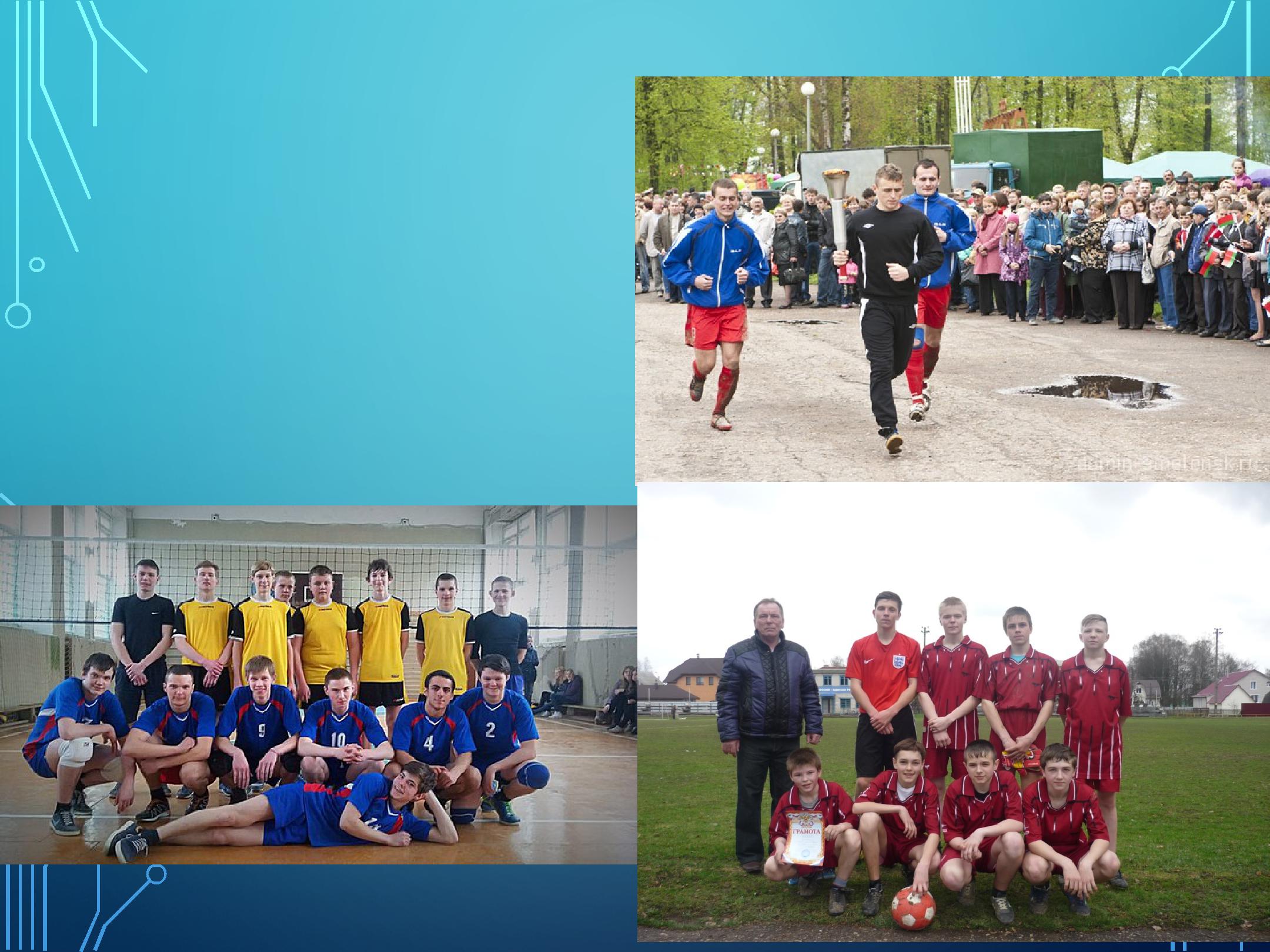 На физическую культуру и спорт запланировано:– на 2017 год- 1000,0 тыс.рублей; на 2018 год – 500,0 тыс.рублей; на 2019 год –   500,0 тыс.рублей. ПРОГРАММА МУНИЦИПАЛЬНЫХ ВНУТРЕННИХ ЗАИМСТВОВАНИЙ МУНИЦИПАЛЬНОГО ОБРАЗОВАНИЯ «БАЯНДАЕВСКИЙ РАЙОН»  ИРКУТСКОЙ ОБЛАСТИ НА 2017 ГОД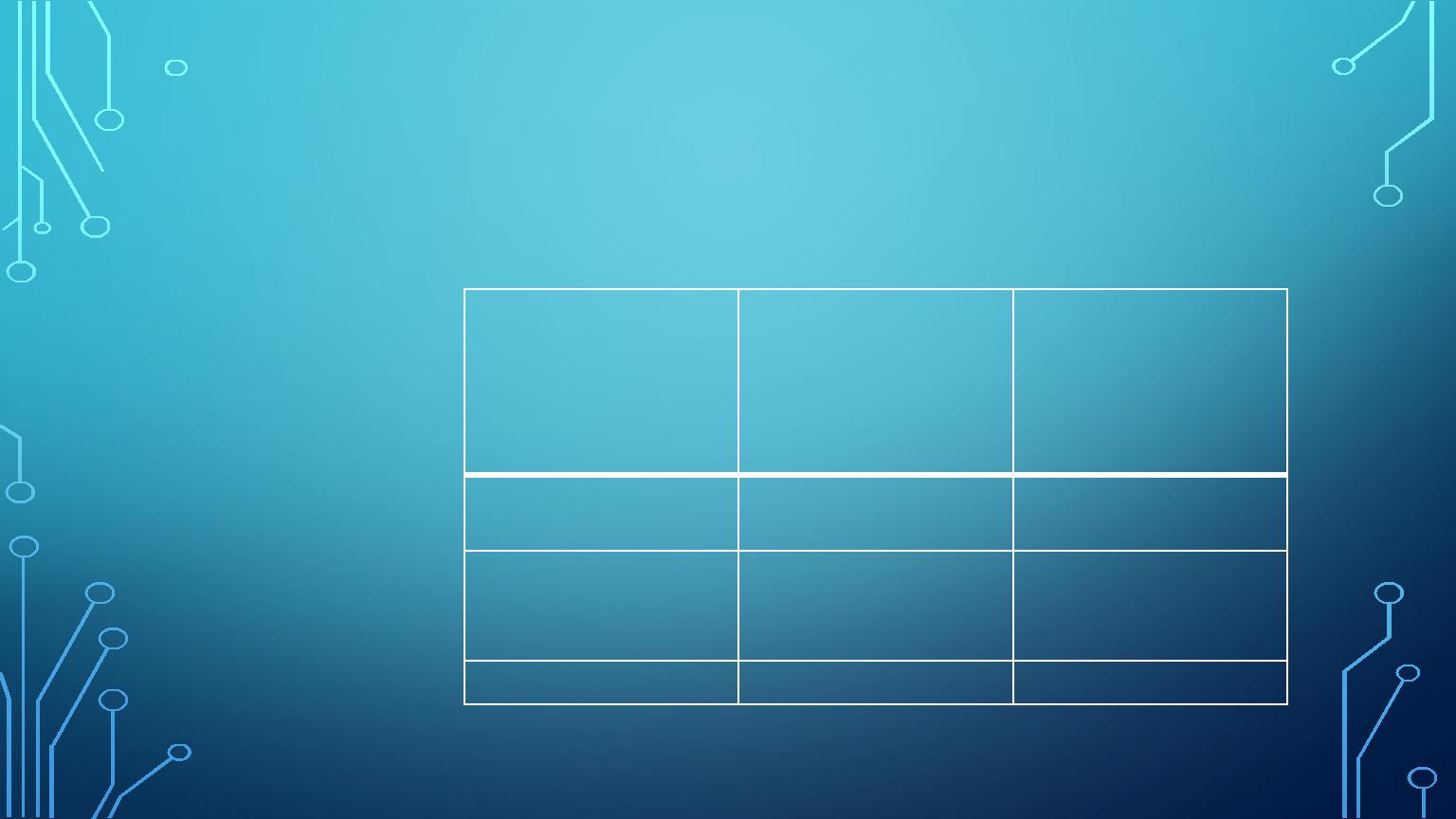 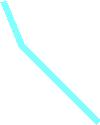 МУНИЦИПАЛЬНЫЙ ДОЛГ - ЭТО ДОЛГОВЫЕ ОБЯЗАТЕЛЬСТВА, ВЫТЕКАЮЩИЕ ИЗ МУНИЦИПАЛЬНЫХ ЗАИМСТВОВАНИЙ , ПОЛУЧЕННЫХ В ВИДЕ ЦЕННЫХ БУМАГ, БЮДЖЕТНЫХ КРЕДИТОВ ОТ ДРУГИХ БЮДЖЕТОВ БЮДЖЕТНОЙ СИСТЕМЫ РФ, КРЕДИТОВ КРЕДИТНЫХ ОРГАНИЗАЦИЙ.ПРОГРАММА МУНИЦИПАЛЬНЫХ ВНУТРЕННИХ ЗАИМСТВОВАНИЙ МУНИЦИПАЛЬНОГО ОБРАЗОВАНИЯ «БАЯНДАЕВСКИЙ  РАЙОН» ИРКУТСКОЙ ОБЛАСТИ НА 2018 И 2019 ГОД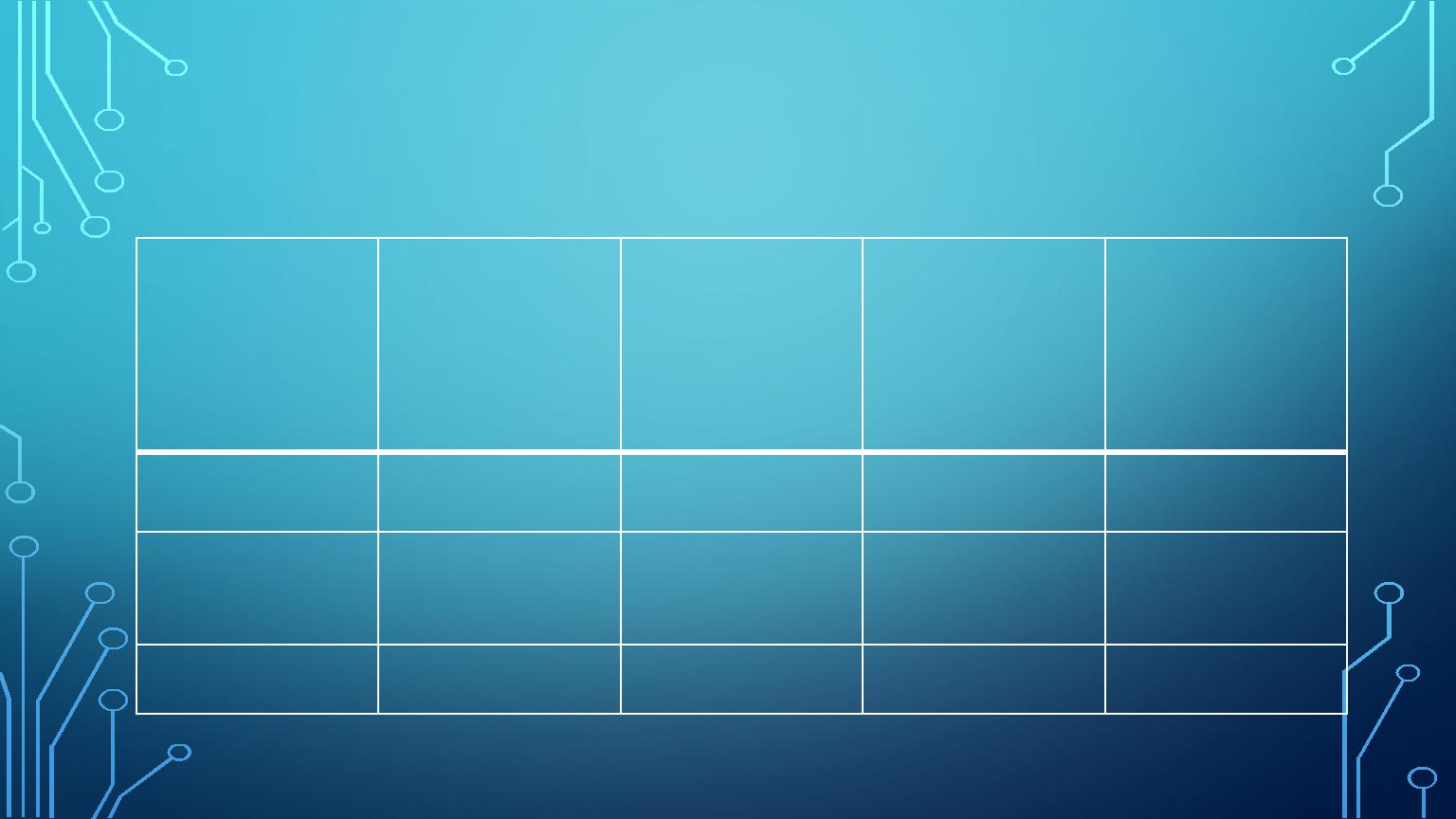 Единыйналог наНалог, взимаемыйвмененныйНалог, взимаемыйдоход дляв связи сотдельныхприменениемвидовпатентной системыдеятельностиналогообложения100 %100 %ОсновныеОсновныеПрогнозМуниципалБюджетныйнаправленинаправленисоциально-ьныепрогнозя бюджетнойя налоговойэкономичеспрограммымуниципальполитикиполитикикогомуниципальногомуниципальмуниципальразвитияногообразованияногоногомуниципальобразованияБаяндаевскийобразованияобразованияного образования БаяндаевскийрайонБаяндаевскийБаяндаевский «БаяндаевскийрайонИркутскойрайонРайонИркутскойобластиИркутскойИркутскойРайон»областиобластиобластиИркутскойобластиНаименование показателяЕд.изм2016 год2017 год2018 год2019 год2019 годИтоги развития МОИтоги развития МОИтоги развития МОИтоги развития МОИтоги развития МОИтоги развития МОВыручка от реализации продукции,работ, услуг (в действующих ценах) по полному кругу организациймлн. руб.815,56871,05915,60969,31969,31Промышленное производствомлн. руб.78,9380,1181,3482,3082,30Сельское хозяйствомлн.руб.98,5120,4120,9130,0130,0Строительствомлн.руб.45,945,945,945,945,9Торговлямлн.руб.88,897,4110,0116,0116,0Объем инвестиций в основной капитал за счет источников - всегомлн.руб.60,7240,9350,0313,6313,6Вид налога2016201720182019Налоговые и неналоговые доходы 31015,927698,926738,926841,9Налоги на прибыль, доходы20500,820801,920481,920470,8Налоги на совокупный доход2851,03347,93691,13725,2Государственная пошлина928,8828,1848,9862,0Доходы от использования имущества, находящегося в государственной и муниципальной собственности786,6475,2263,0295,9Платежи при пользовании природными ресурсами84,789,389,395,0Доходы от оказания платны услуг (работ) и компенсации затрат государстваДоходы от продажи материальных и нематериальных активов2178,258032,0994,0 87,3100102,1101Штрафы, санкции, возмещение ущерба1021,2950,11057,11068,9Прочие неналоговые доходы2084,6180,4120,3121,0Безвозмездные поступления:362239,2322623,9290192,8279852,1Итого доходов:393255,1350322,8316931,7306694,0Наименование показателя2016 год2017 год2018 год2019 годОБЩЕГОСУДАРСТВЕННЫЕ ВОПРОСЫ44075,630181,826664,125876,6НАЦИОНАЛЬНАЯ ЭКОНОМИКА549,9606,4573,7525ОБРАЗОВАНИЕ293466,1251696,2237906226269,2КУЛЬТУРА И КИНЕМАТОГРАФИЯ12024,78823,78182,38233,2СОЦИАЛЬНАЯ ПОЛИТИКА1343712706,489698572,7ФИЗИЧЕСКАЯ КУЛЬТУРА И СПОРТ3821,61000500500ОБСЛУЖИВАНИЕ ГОСУДАРСТВЕННОГО И0164,923,60МУНИЦИПАЛЬНОГО ДОЛГАМЕЖБЮДЖЕТНЫЕ ТРАНСФЕРТЫ39283900931328,931211,2ОБЩЕГО ХАРАКТЕРА БЮДЖЕТАМБЮДЖЕТНОЙ СИСТЕМЫ РОССИЙСКОЙФЕДЕРАЦИИВсего расходов:391064348956,2316 233,3303283,3Всего расходов:Подпрограмма 1МероприятияПодпрограмма 1подпрограммыподпрограммыПрограммаПодпрограмма 2МероприятияПрограммаПодпрограмма 2подпрограммыПодпрограмма 2Подпрограмма nМероприятияподпрограммыНаименование программыСумма (тыс.руб)МП «Развитие образования Баяндаевского района247740,2Иркутской области» на 2015-2020 годыМП «Поддержка и развитие физической культуры и спорта в МО «Баяндаевский район» на  2015-2020 годы1000,0МП «Развитие культуры в МО «Баяндаевский район» на 2015-2020 годы11704,2МП «Профилактика заболеваемости социально-значимыми болезнями в 2017-2020 гг.41,7МП «Молодежная политика на 2014-2020 годы97,5МП «Социальная поддержка населения Баяндаевского района» на 2015-2020 годы11811,4МП «Энергосбережение и повышение энергетической эффективности в МО «Баяндаевский район» на 2014-2020 годы762,6МП «Повышение безопасности дорожного движения в МО «Баяндаевский район» на 2015-2020 годы30,0МП «Охрана окружающей среды в МО «Баяндаевский район» на 2014-2020 годы300,0Наименование программыСумма (тыс.руб)МП «Профилактика правонарушений и социального сиротства в Баяндаевском районе» 2015-2020 годы70,0МП «Профилактика терроризма и экстремизма на территории МО «Баяндаевский район» на 2017-2020 годы535,0МП «Управление муниципальными финансами в МО «Баяндаевский район» на 2015-2019 годы 42856,5МП «Совершенствование механизмов управления экономическим развитием в МО «Баяндаевский район» на 2015-2020 годы25978,3Наименование программыСумма 2018 год (тыс.руб)Сумма 2019 год (тыс.руб.)МП «Развитие образования Баяндаевского района на 2015-2020 годы234164,6222501,0МП «Поддержка и развитие физической культуры и спорта в МО «Баяндаевский район» на 2015-2020 годы500,0500,0МП «Развитие культуры в МО «Баяндаевский район» на 2015-2020 годы11321,211398,9МП «Профилактика заболеваемости социально-значимыми болезнями в 2017-2020 гг.41,741,7МП «Молодежная политика на 2014-2020 годы97,597,5МП «Социальная поддержка населения Баяндаевского района» на 2015-2020 годы8165,77799,9МП «Энергосбережение и повышение энергетической эффективности в МО «Баяндаевский район» на 2014-2020 годы00   МП «Молодым семьям – доступное жилье» на 2015-2020 годы244,1244,1   МП «Устойчивое развитие сельских территорий МО «Баяндаевский район» на 2014-2020 годы00   МП «Повышение безопасности дорожного движения в МО «Баяндаевский район» на 2015-2020 годы»30,030,0   МП «Охрана окружающей среды в МО «Баяндаевский район» на 2014-2020 годы»400,0400,0   МП «Профилактика правонарушений и социального сиротства в Баяндаевском районе» на 2015-2020 годы70,070,0     МП «Профилактика терроризма и экстремизма на территории  МО «Баяндаевский район» 2017-2020 годы»535,0535,0     МП «Управление муниципальными финансами в МО «Баяндаевский район» на 2015-2019 годы34995,034882,4     МП «Совершенствование механизмов управления экономическим развитием в МО «Баяндаевский район» на 2015-2020 годы22234,321361,3Расходы бюджета муниципального образованияИз них: на музей – 582,4 тыс.руб.;«Баяндаевский район» Иркутской области нана библиотеки – 3592,9 тыс.руб.;учреждения культуры на 2017 год запланированы 8823,7на библиотеки – 3592,9 тыс.руб.;учреждения культуры на 2017 год запланированы 8823,7 тыс.руб.на дома культуры – 2209,3 тыс.руб.;другие вопросы в области культуры– 2439,1 тыс.руб.Наименование2016201720182019меры(тыс.руб.)(тыс.руб.)(тыс.руб.)(тыс.руб.)социальной      9271,512706,0          8969,0     8572,7поддержкиПенсионное1868,62000,010001000обеспечениеСоциальное63607214,24651,44429,7обеспечениенаселенияОхрана семьи и925,72882,52738,42594,3детстваДругие вопросы 117,2609,7579,2-548,7в области социальной  политикиВидОбъемОбъем средств,заимствованияпривлечения внаправляемых на2017 годупогашениеосновной суммыдолга в 2017 годуБюджетные7951,0кредитыКредиты от12047,4кредитныхорганизацийИтого:12047,47951,0ВидОбъемОбъем средств,ОбъемОбъем средств,заимствованияпривлечения внаправляемыхпривлечения внаправляемых2018 годуна погашение2019 годуна погашениеосновнойосновнойсуммы долга всуммы долга в2018 году2019 годуБюджетные02047,02013,10кредитыКредиты от4052,40кредитныхорганизацийИтого:4052,42047,02013,10